Projekt z dnia 5 kwietnia 2024 r.etap: uzgodnienia/opiniowanie/konsultacje publiczneUSTAWAz dnia <data wydania aktu> r.o zmianie ustawy o pomocy obywatelom Ukrainy w związku z konfliktem zbrojnym na terytorium tego państwa oraz niektórych innych ustaw)Art. 1. W ustawie z dnia 12 marca 2022 r. o pomocy obywatelom Ukrainy w związku z konfliktem zbrojnym na terytorium tego państwa (Dz. U. z 2024 r. poz. 167 i 232) wprowadza się następujące zmiany:1)	w art. 1 ust. 2 otrzymuje brzmienie:„2. Ilekroć w ustawie jest mowa o obywatelu Ukrainy, rozumie się przez to także nieposiadających obywatelstwa ukraińskiego:1)	małżonka obywatela Ukrainy lub2)	małoletnie dziecko obywatela Ukrainy, lub3)	małoletnie dziecko małżonka obywatela Ukrainy– o ile przybyli oni na terytorium Rzeczypospolitej Polskiej z terytorium Ukrainy w związku z działaniami wojennymi prowadzonymi na terytorium tego państwa i nie są obywatelami polskimi ani obywatelami innych niż Rzeczpospolita Polska państw członkowskich Unii Europejskiej.”;2)	w art. 2:a)	ust. 1 otrzymuje brzmienie:„1. Jeżeli obywatel Ukrainy, o którym mowa w art. 1 ust. 1, przybył legalnie na terytorium Rzeczypospolitej Polskiej w okresie od dnia 24 lutego 2022 r. do dnia określonego w przepisach wydanych na podstawie ust. 4 i deklaruje zamiar pozostania na terytorium Rzeczypospolitej Polskiej, jego pobyt na tym terytorium uznaje się za legalny do dnia 30 września 2025 r. Za legalny uznaje się także pobyt dziecka urodzonego na terytorium Rzeczpospolitej Polskiej przez matkę, która jest osobą określoną w zdaniu pierwszym, w okresie dotyczącym matki, o ile dziecko to nie jest obywatelem polskim ani obywatelem innego niż Rzeczpospolita Polska państwa członkowskiego Unii Europejskiej.”,b)	użyte w ust. 2 w zdaniu pierwszym wyrazy „do dnia 30 czerwca 2024 r.” zastępuje się wyrazami „do dnia wskazanego w ust. 1”,c)	uchyla się ust. 10 i 11;3)	w art. 4:a)	w ust. 2 wyrazy „w terminie 30 dni od dnia przybycia” zastępuje się wyrazami „niezwłocznie po przybyciu”,b)	w ust. 3a zdanie drugie otrzymuje brzmienie:„Wyjątek stanowią osoby, które nie ukończyły 6. roku życia.”,c)	w ust. 4 w pkt 20:– lit. a otrzymuje brzmienie:„a)	małżonkiem obywatela Ukrainy, określonym w art. 1 ust. 2 pkt 1,”,– w lit. c średnik zastępuje się przecinkiem i dodaje się lit. d w brzmieniu:„d)	małoletnim dzieckiem obywatela Ukrainy lub małżonka obywatela Ukrainy, określonym w art. 1 ust. 2 pkt 2 lub 3;”,d)	w ust. 9 pkt 1 otrzymuje brzmienie:„1)	która nie ukończyła 6. roku życia;”,e)	ust. 11 otrzymuje brzmienie:„11. Organ gminy potwierdza tożsamość na podstawie ważnego dokumentu podróży i wprowadza dane do rejestru PESEL.”,f)	uchyla się ust. 12,g)	w ust. 13 skreśla się zdanie trzecie,h)	po ust. 13 dodaje ust. 13a–13d w brzmieniu:„13a. Jeżeli numer PESEL został nadany na podstawie oświadczenia, Karty Polaka, innego dokumentu ze zdjęciem umożliwiającego ustalenie tożsamości lub dokumentu potwierdzającego urodzenie, obywatel Ukrainy jest zobowiązany do potwierdzenia swojej tożsamości w dowolnym organie gminy na podstawie ważnego dokumentu podróży. Organ gminy dokonuje w rejestrze PESEL rejestracji zmiany danych obywatela Ukrainy oraz danych dokumentu podróży, o których mowa w art. 8 pkt 24 ustawy z dnia 24 września 2010 r. o ewidencji ludności.13b. Obowiązek, o którym mowa w ust. 13a, dotyczy także obywatela Ukrainy, któremu numer PESEL został nadany na podstawie nieważnego dokumentu podróży lub którego dokument podróży utracił ważność.13c. Obowiązek, o którym mowa w ust. 13a, nie dotyczy obywateli Ukrainy, którzy po nadaniu numeru PESEL na podstawie oświadczenia potwierdzili swoją tożsamość w organie gminy na podstawie dokumentu podróży.13d. Status, o którym mowa w art. 8 pkt 24a lit. d ustawy z dnia 24 września 2010 r. o ewidencji ludności, zwany dalej „statusem UKR”, jest automatycznie zmieniany na status, o którym mowa w art. 8 pkt 24a lit. e tej ustawy, po uzyskaniu karty pobytu na podstawie art. 42q.”,i)	w ust. 15 skreśla się wyrazy „lub oświadczenie, o którym mowa w ust. 13,”,j)	w ust. 16 uchyla się pkt 3,k)	w ust. 17a wyrazy „Status, o którym mowa w art. 8 pkt 24a lit. d ustawy z dnia 24 września 2010 r. o ewidencji ludności, zwany dalej „statusem UKR”, ” zastępuje się wyrazami „Status UKR”,l)	ust. 17b otrzymuje brzmienie:„17b. W przypadku automatycznej zmiany statusu, o której mowa w ust. 17a, jeżeli osoba, której nadano numer PESEL, potwierdzi, że jej pobyt poza granicami Rzeczypospolitej Polskiej nie trwał dłużej niż okres, o którym mowa w art. 11 ust. 2 lub nie zaszła inna okoliczność uzasadniająca utratę statusu UKR, dokonuje się jego przywrócenia w rejestrze PESEL. Datą przywrócenia statusu jest w tym przypadku data jego utraty.”,m)	po ust. 17b dodaje się ust. 17ba w brzmieniu:„17ba. W przypadku stwierdzenia braku automatycznej zmiany statusu, o której mowa w ust. 17a, dowolny organ wykonawczy gminy może dokonać w rejestrze PESEL zmiany statusu UKR na status, o którym mowa w art. 8 pkt 24a lit. c ustawy z dnia 24 września 2010 r. o ewidencji ludności.”,n)	w ust. 17h dodaje się zdanie trzecie w brzmieniu:„Datą ponownego nadania statusu UKR jest data ponownego wjazdu na terytorium Rzeczypospolitej Polskiej.”,o)	ust. 20 otrzymuje brzmienie:„20. Dane, o których mowa w art. 8 pkt 1, 2, 3a–6, 9–11, 24, pkt 24a lit. d i pkt 24b ustawy z dnia 24 września 2010 r. o ewidencji ludności, minister właściwy do spraw informatyzacji przekazuje z rejestru PESEL do rejestru, o którym mowa w art. 3 ust. 3.”,p)	po ust. 20a dodaje ust. 20b i 20c w brzmieniu:„20b. W przypadku zmiany danych, o których mowa w art. 8 pkt 1, 9, 11, 24 ustawy z dnia 24 września 2010 r. o ewidencji ludności, obywatel Ukrainy jest zobowiązany dokonać zgłoszenia zmiany tych danych w dowolnym organie gminy.20c. Minister właściwy do spraw informatyzacji przekazuje z rejestru PESEL do rejestru, o którym mowa w art. 3 ust. 3, informację o zmianie danych lub usunięciu niezgodności w danych, o których mowa w art. 8 pkt 1, 4–6, 9–11, 24, 24a lit d. i 24b ustawy z dnia 24 września 2010 r. o ewidencji ludności.”;4)	uchyla się art. 5;5)	w art. 6:a)	po ust. 5 dodaje się ust. 5a–5e w brzmieniu:„5a. W przypadku braku w rejestrze, o którym mowa w ust. 1, danych, o których mowa w ust. 5 pkt 4 lub 5, dane mogą zostać wprowadzone do rejestru przez dowolny organ gminy na podstawie wniosku o uzupełnienie ich w rejestrze.5b. W imieniu osoby nieposiadającej zdolności do czynności prawnych lub posiadającej ograniczoną zdolność do czynności prawnych wniosek, o którym mowa w ust. 5a, składa jedno z rodziców, opiekun, opiekun tymczasowy lub kurator. 5c. Wniosek, o którym mowa w ust. 5a, zawiera:1)	imię (imiona);2)	nazwisko;3)	obywatelstwo;4)	numer PESEL;5)	serię, numer i datę ważności ważnego dokumentu podróży cudzoziemca;6)	imię matki osoby małoletniej, o ile zostało udokumentowane;7)	nazwisko matki osoby małoletniej, o ile zostało udokumentowane;8)	imię ojca osoby małoletniej, o ile zostało udokumentowane;9)	nazwisko ojca osoby małoletniej, o ile zostało udokumentowane;10)	numery PESEL rodziców, o ile zostały nadane i są znane;11)	datę urodzenia;12)	adnotację o tym czy odciski palców zostały pobrane;13)	oświadczenie o prawdziwości danych zawartych we wniosku oraz klauzulę o treści: „Jestem świadomy odpowiedzialności karnej za złożenie fałszywego oświadczenia”;14)	własnoręczny czytelny podpis wnioskodawcy albo adnotację pracownika organu gminy o przyczynie braku podpisu;15)	własnoręczny podpis osoby, której dane mają zostać uzupełnione w rejestrze, która ukończyła 12. rok życia, albo adnotację pracownika organu gminy o przyczynie braku podpisu;16)	nazwisko i imię (imiona), rodzaj, serię i numer dokumentu tożsamości wnioskodawcy.5d. Minister właściwy do spraw informatyzacji udostępni w Biuletynie Informacji Publicznej na swojej stronie podmiotowej wzór wniosku, o którym mowa w ust. 5a.5e. Do wniosku, o którym mowa w ust. 5a, stosuje się odpowiednio art. 4 ust. 6, ust. 9 pkt 1 i 3, ust. 10 i ust. 19.”,b)	dodaje się ust. 9 w brzmieniu:„9. Zadanie, o którym mowa w ust. 5a, jest zadaniem zleconym z zakresu administracji rządowej.”;6)	w art. 10 w ust. 8 w pkt 1 po wyrazach „lub 17e,” dodaje się wyrazy „lub art. 42q ust. 2,”;7)	w art. 12:a)	ust. 1 otrzymuje brzmienie:„1. Wojewoda może zapewnić pomoc obywatelom Ukrainy, o których mowa w art. 1 ust. 1, polegającą na:1)	zapewnieniu zakwaterowania zbiorowego, za które uznaje się zakwaterowanie w obiekcie przeznaczonym, dla co najmniej 10 osób lub w obiektach będących własnością lub przedmiotem trwałego zarządu jednostek sektora finansów publicznych, i całodziennego wyżywienia zbiorowego;2)	prowadzeniu punktów recepcyjnych;3)	zapewnieniu transportu związanego z zakwaterowaniem lub opieką medyczną;4)	podjęciu innych działań niezbędnych do realizacji pomocy, po uzyskaniu zgody właściwego ministra.”,b)	ust. 17a–17c otrzymują brzmienie:„17a. Po upływie 120 dni od dnia pierwszego wjazdu obywatela Ukrainy na terytorium Rzeczypospolitej Polskiej wojewoda oraz podmioty określone w ust. 3 i 4 mogą zapewnić pomoc, o której mowa w ust. 1 pkt 1 i 2, w przypadku posiadania przez obywatela Ukrainy numeru PESEL oraz pokrycia przez niego lub jego opiekuna, z góry:1)	50% kosztów tej pomocy, nie więcej niż 40 zł za osobę dziennie;2)	w przypadku małoletnich, na których pobierane jest świadczenie wychowawcze, części kosztów tej pomocy w wysokości 15 zł za osobę dziennie.Równowartość wyżej określonych kosztów pomocy obywatel Ukrainy uiszcza podmiotom realizującym na rzecz wojewody oraz podmiotów określonych w ust. 3 
i 4 usługi w zakresie zakwaterowania i całodziennego wyżywienia zbiorowego dla obywateli Ukrainy, o których mowa w art. 1 ust. 1.17b. Po upływie 180 dni od dnia pierwszego wjazdu obywatela Ukrainy na terytorium Rzeczypospolitej Polskiej wojewoda oraz podmioty określone w ust. 3 i 4 mogą zapewnić pomoc, o której mowa w ust. 1 pkt 1 i 2, w przypadku posiadania przez obywatela Ukrainy numeru PESEL oraz pokrycia przez niego lub jego opiekuna, z góry:1)	75% kosztów tej pomocy, nie więcej niż 60 zł za osobę dziennie;2)	w przypadku małoletnich, na których pobierane jest świadczenie wychowawcze, części kosztów tej pomocy w wysokości 15 zł za osobę dziennie.Równowartość wyżej określonych kosztów pomocy obywatel Ukrainy uiszcza podmiotom realizującym na rzecz wojewody oraz podmiotów określonych w ust. 3 i 4 usługi w zakresie zakwaterowania i całodziennego wyżywienia zbiorowego dla obywateli Ukrainy, o których mowa w art. 1 ust. 1.17c. Przepisu ust. 17 w odniesieniu do okresu, w którym może być zapewniana pomoc, oraz przepisów ust. 17a i 17b nie stosuje się do obywateli Ukrainy, którzy:1)	posiadają orzeczenie o znacznym stopniu niepełnosprawności lub o niepełnosprawności łącznie ze wskazaniami: konieczności stałej lub długotrwałej opieki lub pomocy innej osoby w związku ze znacznie ograniczoną możliwością samodzielnej egzystencji oraz konieczności stałego współudziału na co dzień opiekuna dziecka w procesie jego leczenia, rehabilitacji i edukacji lub orzeczenie, o którym mowa w art. 5 pkt 1 i 1a ustawy z dnia 27 sierpnia 1997 r. o rehabilitacji zawodowej i społecznej oraz zatrudnianiu osób niepełnosprawnych (Dz. U. z 2024 r. poz. 44);2)	ukończyli:a)	w przypadku kobiet – 60. rok życia,b)	w przypadku mężczyzn – 65. rok życia;3)	są kobietami w ciąży lub osobami wychowującymi dziecko do 12 miesiąca życia, na podstawie przedłożonego pisemnego oświadczenia;4)	samotnie sprawują na terytorium Rzeczypospolitej Polskiej opiekę nad trojgiem i więcej dzieci, o ile przynajmniej jedno z dzieci nie ukończyło 14 roku życia, na podstawie przedstawionych dokumentów;5)	są małoletnim w pieczy zastępczej lub są małoletnimi, na których nie jest pobierane świadczenie wychowawcze;6)	otrzymają pisemną zgodę właściwego miejscowo wojewody na zwolnienie z partycypacji w kosztach pomocy ze względu na swoją trudną sytuację życiową;c)	ust. 17f otrzymuje brzmienie:„17f. Wojewoda oceniając, na podstawie złożonego wniosku, możliwość zwolnienia z partycypacji w kosztach pomocy osób, o których mowa w ust. 17c pkt 6, kieruje się względami humanitarnymi.”,d)		w ust. 17g w pkt 3 skreśla się wyrazy: „ , jeżeli występuje”,e)		po ust. 17g dodaje się ust. 17h w brzmieniu:„17h. W przypadku pisemnego oświadczenia o braku pobierania świadczenia wychowawczego na małoletniego wojewoda oraz podmioty, o których mowa w ust. 3 i 4, weryfikują to oświadczenie w Rejestrze Centralnym, o którym mowa w art. 14 ustawy z dnia 11 lutego 2016 r. o pomocy państwa w wychowywaniu dzieci (Dz. U. z 2023 r. poz. 810 i 1565).”;8)	użyte w art. 12a w ust. 1, w art. 42 w ust. 3a w zdaniu pierwszym, w ust. 5a, w ust. 6 w zdaniu pierwszym, w ust. 7 w zdaniu pierwszym, w ust. 8 w części wspólnej, w ust. 11 w części wspólnej i w ust. 12a, w art. 42a w ust. 1, w art. 42b oraz w art. 100d w ust. 1 we wprowadzeniu do wyliczenia wyrazy „do dnia 30 czerwca 2024 r.” zastępuje się wyrazami „do dnia wskazanego w art. 2 ust. 1”;9)	w art. 13:a)	ust. 1 otrzymuje brzmienie:„1. Każdemu podmiotowi, w szczególności osobie fizycznej prowadzącej gospodarstwo domowe, który zapewni, na własny koszt, zakwaterowanie i wyżywienie obywatelom Ukrainy, o których mowa w art. 1 ust. 1, może być przyznane na jego wniosek świadczenie pieniężne z tego tytułu nie dłużej niż za okres 120 dni od dnia przybycia obywatela Ukrainy na terytorium Rzeczpospolitej Polskiej i nie dłużej niż do dnia 30 czerwca 2024 r.”,b)	ust. 1e otrzymuje brzmienie:„1e. Wniosek o świadczenie pieniężne składa się w terminie miesiąca od ostatniego dnia okresu objętego wnioskiem, nie później niż do dnia 31 lipca 2024 r.”,c)	po ust. 1f dodaje się ust. 1g w brzmieniu:„1g. Po dniu 30 czerwca 2024 r., do spraw zapewnienia zakwaterowania obywatelom Ukrainy, o których mowa w art. 1 ust. 1, przez podmioty, o których mowa w ust. 1, stosuje się art. 68.”;10)	w art. 14:a)	po ust. 11c dodaje się ust. 11d w brzmieniu:„11d. Środki finansowe, o których mowa w ust. 11a, niewykorzystane do dnia 30 listopada 2025 r. podlegają zwrotowi do Funduszu do dnia 31 grudnia 2025 r.”,b)	dodaje się ust. 34 w brzmieniu:„34. W przypadku wykorzystania przyznanego finansowania lub dofinansowania, o którym mowa w ust. 1, niezgodnie z przeznaczeniem, pobrania go nienależnie lub w nadmiernej wysokości przepisy art. 169 ust. 1–6 ustawy z dnia 27 sierpnia 2009 r. o finansach publicznych stosuje się odpowiednio.”;11)	art. 22 otrzymuje brzmienie:„Art. 22. 1. Obywatel Ukrainy jest uprawniony do wykonywania pracy na terytorium Rzeczypospolitej Polskiej jeżeli spełnione są łącznie następujące warunki: 1)	przebywa legalnie na terytorium Rzeczypospolitej Polskiej lub jego pobyt na terytorium Rzeczypospolitej Polskiej uznaje się za legalny na podstawie art. 2 ust. 1; 2)	podmiot powierzający wykonywanie pracy powiadomi w terminie 7 dni od dnia podjęcia pracy przez obywatela Ukrainy powiatowy urząd pracy właściwy ze względu na siedzibę lub miejsce zamieszkania podmiotu o powierzeniu wykonywania pracy temu obywatelowi; 3)	wymiar czasu pracy nie jest niższy niż wskazany w powiadomieniu lub liczba godzin nie jest mniejsza niż wskazana w powiadomieniu; 4)	otrzymuje wynagrodzenie w wysokości nie niższej niż określona w powiadomieniu lub ustalonej według stawki określonej w powiadomieniu, proporcjonalnie zwiększonej w przypadku podwyższenia wymiaru czasu pracy lub liczby godzin pracy; 5)	wysokość wynagrodzenia wskazana w powiadomieniu nie jest niższa niż wysokość minimalnego wynagrodzenia za pracę lub stawka określona w powiadomieniu nie będzie niższa niż kwota określona według minimalnej stawki godzinowej, o których mowa w przepisach ustawy z dnia 10 października 2002 r. o minimalnym wynagrodzeniu za pracę (Dz. U. z 2023 r. poz. 1667). 2. Podmiot powierzający wykonywanie pracy składa ponownie powiadomienie, o którym mowa w ust. 1 pkt 2, w sytuacji gdy dla tego samego obywatela Ukrainy dany podmiot musi dokonać nowego zgłoszenia do ubezpieczeń społecznych. 3. Obowiązek powiadomienia, o którym mowa w ust. 1 pkt 2, nie dotyczy przypadku, w którym obywatel Ukrainy wykonuje pracę na terytorium Rzeczypospolitej Polskiej zgodnie z przepisami art. 87 ustawy z dnia 20 kwietnia 2004 r. o promocji zatrudnienia i instytucjach rynku pracy (Dz. U. z 2024 r. poz. 475). 4. Jeżeli zezwolenie na pobyt czasowy i pracę, o którym mowa w art. 114 ustawy z dnia 12 grudnia 2013 r. o cudzoziemcach (Dz. U. z 2023 r. poz. 519, 185 i 547), zostało udzielone z zastrzeżeniem wymogu powiadomienia, o którym mowa w ust. 1 pkt 2, przepisu ust. 3 nie stosuje się. 5. W przypadku gdy obywatel Ukrainy rozpoczął pracę przed udzieleniem zezwolenia na pobyt czasowy i pracę, bieg terminu, o którym mowa w ust. 1 pkt 2, rozpoczyna się w dniu doręczenia decyzji o udzieleniu tego zezwolenia obywatelowi Ukrainy. 6. W przypadku, o którym mowa w ust. 1, powiadomienie następuje za pośrednictwem systemu teleinformatycznego – praca.gov.pl. 7. W powiadomieniu, o którym mowa w ust. 1, podmiot powierzający wykonywanie pracy obywatelowi Ukrainy przekazuje: 1)	informacje dotyczące podmiotu powierzającego wykonywanie pracy obywatelowi Ukrainy: a)	nazwę albo imię (imiona) i nazwisko, b)	adres siedziby albo miejsca zamieszkania, c)	numer telefonu lub adres poczty elektronicznej o charakterze służbowym, d)	numer identyfikacyjny NIP i REGON – w przypadku podmiotu prowadzącego działalność gospodarczą albo numer PESEL – w przypadku osoby fizycznej, e)	numer wpisu do rejestru podmiotów prowadzących agencje zatrudnienia – w przypadku podmiotu powierzającego wykonywanie pracy obywatelowi Ukrainy, który prowadzi agencję zatrudnienia świadczącą usługi pracy tymczasowej, f)		symbol PKD oraz opis wykonywanej działalności związanej z pracą obywateli Ukrainy; 2)	dane osobowe obywatela Ukrainy: a)	imię (imiona) i nazwisko, b)	datę urodzenia, c)	płeć, d)	obywatelstwo, e)	rodzaj, numer i serię dokumentu podróży lub innego dokumentu stwierdzającego lub pozwalającego ustalić tożsamość oraz państwo, w którym wydano ten dokument, f)		numer PESEL – o ile został nadany; 3)	rodzaj umowy pomiędzy podmiotem powierzającym wykonywanie pracy a obywatelem Ukrainy; 4)	stanowisko lub rodzaj wykonywanej pracy; 5)	miejsce wykonywanej pracy; 6)	miesięczną lub godzinową stawkę wynagrodzenia; 7)	wymiar czasu pracy lub liczbę godzin pracy w tygodniu lub w miesiącu; 8)	liczbę wszystkich osób wykonujących pracę na podstawie umowy o pracę i na podstawie umów cywilnoprawnych według stanu na dzień 23 lutego 2022 r. oraz na dzień złożenia powiadomienia. 8. Minister właściwy do spraw pracy oraz właściwy powiatowy urząd pracy przetwarza dane, o których mowa w ust. 7, w celu realizacji zadań ustawowych. 9. Minister właściwy do spraw pracy zapewnia udostępnienie danych, o których mowa w ust. 7, w drodze teletransmisji danych: 1)	Kasie Rolniczego Ubezpieczenia Społecznego, 2)	Państwowej Inspekcji Pracy, 3)	Szefowi Krajowej Administracji Skarbowej, 4)	Straży Granicznej, 5)	Zakładowi Ubezpieczeń Społecznych, 6)	Głównemu Urzędowi Statystycznemu – w zakresie niezbędnym do realizacji ich zadań ustawowych 10. Zakład Ubezpieczeń Społecznych udostępnia dane o objęciu obywatela Ukrainy, o którym mowa w ust. 1, ubezpieczeniami społecznymi lub o zgłoszeniu umowy o dzieło, o której mowa w art. 36 ust. 17 ustawy z dnia 13 października 1998 r. o systemie ubezpieczeń społecznych (Dz. U. z 2024 r. poz. 497), zawartej z tym obywatelem, w drodze teletransmisji danych: 1)	ministrowi właściwemu do spraw pracy, 2)	Państwowej Inspekcji Pracy, 3)	Szefowi Krajowej Administracji Skarbowej, 4)	Straży Granicznej, 5)	Głównemu Urzędowi Statystycznemu – w celu dostarczania aktualnych informacji pozwalających ocenić liczbę obywateli Ukrainy, którzy wykonują pracę zgodnie z ust. 1 i 2. 11. Kasa Rolniczego Ubezpieczenia Społecznego udostępnia dane o objęciu obywatela Ukrainy, o którym mowa w ust. 1, ubezpieczeniem społecznym rolników, w drodze teletransmisji danych: 1)	ministrowi właściwemu do spraw pracy, 2)	Państwowej Inspekcji Pracy, 3)	Szefowi Krajowej Administracji Skarbowej, 4)	Straży Granicznej, 5)	Głównemu Urzędowi Statystycznemu – w celu dostarczania aktualnych informacji pozwalających ocenić liczbę obywateli Ukrainy, którzy wykonują pracę zgodnie z ust. 1 i 2. 12. W przypadku gdy podmiot powierzający wykonywanie pracy cudzoziemcowi nie dopełnił obowiązku powiadomienia o powierzeniu wykonywania pracy obywatelowi Ukrainy, o którym mowa w ust. 1 pkt 2 i ust. 2, przepisu art. 120 ust. 2 ustawy z dnia 20 kwietnia 2004 r. o promocji zatrudnienia i instytucjach rynku pracy nie stosuje się. 13. W zakresie udostępnienia danych, o którym mowa w ust. 10, Zakład Ubezpieczeń Społecznych i podmioty wymienione w ust. 9 zawierają dwustronne porozumienie, określając sposób wymiany danych i termin jego wdrożenia. 14. W zakresie udostępnienia danych, o którym mowa w ust. 11, Kasa Rolniczego Ubezpieczenia Społecznego i podmioty wymienione w ust. 11 zawierają dwustronne porozumienie, określając sposób wymiany danych i termin jego wdrożenia. 15. Minister właściwy do spraw pracy może określić, w drodze rozporządzenia, liczbę obywateli Ukrainy, o których mowa w ust. 1, którym podmiot powierzający wykonywanie pracy może powierzyć wykonywanie pracy, ustaloną w stosunku do liczby wszystkich osób, którym ten podmiot powierza wykonywanie pracy, kierując się względami bezpieczeństwa państwa i porządku publicznego, ochroną lokalnych rynków pracy oraz zasadą komplementarności zatrudnienia cudzoziemców w stosunku do obywateli polskich.”;12)	po art.  22   dodaje się art. 22' w brzmieniu;„Art. 22'. 1. Obywatel Ukrainy, który przebywa legalnie na terytorium Rzeczypospolitej Polskiej lub jego pobyt na terytorium Rzeczypospolitej Polskiej uznaje się za legalny na podstawie art. 2 ust. 1, może zarejestrować się oraz zostać uznany jako osoba bezrobotna albo poszukująca pracy, o której mowa w art. 2 ust. 1  pkt 2 albo 22 ustawy z dnia 20 kwietnia 2004 r. o promocji zatrudnienia i instytucjach rynku pracy. Do obywateli Ukrainy, o których mowa w zdaniu pierwszym, nie stosuje się warunku określonego w art. 2 ust. 1 pkt 2 lit. b ustawy z dnia 20 kwietnia 2004 r. o promocji zatrudnienia i instytucjach rynku pracy.2. W przypadku, o którym mowa w ust. 1, przepisy wydane na podstawie art. 33 ust. 5 ustawy z dnia 20 kwietnia 2004 r. o promocji zatrudnienia i instytucjach rynku pracy stosuje się odpowiednio.”;13)	w art. 25: a)	uchyla się ust. 3a, 3b, 3ba, 3bc, 3be, 3bf, i 3c,b)	ust. 3bd otrzymuje brzmienie:„3bd. Dyrektor ośrodka pomocy społecznej może upoważnić, w formie pisemnej, pracownika ośrodka do sprawowania kontroli, o której mowa odpowiednio w ust. 3bb.”,c)	ust. 6 i 7 otrzymują brzmienie:„6.	W przypadku braku osoby, która może być ustanowiona przez sąd opiekunem tymczasowym, o którym mowa w ust. 5, dziecko umieszcza się w rodzinie zastępczej, rodzinnym domu dziecka albo w instytucjonalnej pieczy zastępczej, a kandydata na opiekuna tymczasowego wskazuje, na wniosek sądu, jednostka organizacyjna, o której mowa w ust. 3, w terminie 48 godzin. Wraz ze wskazaniem kandydata na opiekuna tymczasowego jednostka organizacyjna, o której mowa w ust. 3, przesyła jego pisemną zgodę na ustanowienie opiekunem tymczasowym.7. Tę samą osobę można ustanowić opiekunem tymczasowym dla więcej niż jednego małoletniego, jeżeli nie zachodzi sprzeczność między interesami małoletnich. Opiekunem tymczasowym dla rodzeństwa, w miarę możliwości, ustanawia się tę samą osobę. Jeżeli małoletni przed przybyciem na terytorium Rzeczypospolitej Polskiej byli umieszczeni w pieczy zastępczej na terytorium Ukrainy, z wyłączeniem ukraińskiej instytucjonalnej pieczy zastępczej, i przybyli wraz z osobą sprawującą nad nimi tę pieczę, sąd ustanawia tę osobę opiekunem tymczasowym dla wszystkich tych małoletnich. Sąd ustanawia inną osobę opiekunem tymczasowym, jeżeli z jakichkolwiek przyczyn osoba sprawująca pieczę nie może jej sprawować.”,d)	uchyla się ust. 20–24;14)	po art. 25 dodaje się art. 25' w brzmieniu: „25'. 1. 	Dziecko z ukraińskiej instytucjonalnej pieczy zastępczej reprezentuje oraz sprawuje pieczę nad jego osobą i majątkiem opiekun ustanowiony przez władze ukraińskie.2. 	Nadzór nad realizacją praw i obowiązków opiekuna, o którym mowa w ust. 1, a także osób, o których mowa w art. 27e pkt 2, sprawuje powiatowe centrum pomocy rodzinie właściwe ze względu na miejsce pobytu dziecka z ukraińskiej instytucjonalnej pieczy zastępczej.3. Nadzór, o którym mowa w ust. 2 obejmuje w szczególności kontrolę zapewnienia przez opiekuna, o którym mowa w ust. 1, a także osoby, o których mowa w art. 27e pkt 2, osobom, o których mowa w art. 27e pkt 1, odpowiednich warunków opieki i wychowania.4. 	Dyrektor powiatowego centrum pomocy rodzinie może upoważnić, w formie pisemnej, pracownika centrum do sprawowania kontroli, o której mowa w ust. 3.5. 	Dzieciom oraz osobom z ukraińskiej instytucjonalnej pieczy zastępczej przysługuje prawo do nieodpłatnej pomocy prawnej i nieodpłatnego poradnictwa obywatelskiego, w trybie i na zasadach określonych w ustawie z dnia 5 sierpnia 2015 r. o nieodpłatnej pomocy prawnej, nieodpłatnym poradnictwie obywatelskim oraz edukacji prawnej.6. 	Dzieciom oraz osobom z ukraińskiej instytucjonalnej pieczy zastępczej powiat zapewnia pomoc psychologiczną.7. 	Opiekunom, o którym mowa w ust. 1, powiat zapewnia, w zakresie zadań związanych z wykonywaniem ich obowiązków, pomoc organizacyjną polegającą w szczególności na zapewnieniu pomocy wolontariuszy, tłumaczy lub pomocy przy załatwianiu spraw urzędowych.8. 	W przypadku gdy na jedną osobę, o której mowa w art. 27e pkt 2, przypada więcej niż 14 osób, o których mowa w art. 27e pkt 1, kierownik powiatowego centrum pomocy rodzinie zatrudnia, na podstawie umowy o pracę lub umowy zlecenia, realizowanych w wymiarze co najmniej 40 godzin w tygodniu, na każdą grupę 14 osób, o których mowa w art. 27e pkt 1, liczoną począwszy od 15. osoby, o których mowa w art. 27e pkt 1, osobę do pomocy w sprawowaniu opieki. Kierownik powiatowego centrum pomocy rodzinie, biorąc pod uwagę wiek osób, o których mowa w art. 27e pkt 1, lub stan ich zdrowia, może zatrudnić dodatkową osobę do pomocy w sprawowaniu opieki.9. 	Powiat może zlecić zatrudnienie osoby do pomocy, o której mowa w ust. 8, organizacjom pozarządowym prowadzącym działalność w zakresie wspierania rodziny, pieczy zastępczej lub pomocy społecznej lub osobom prawnym i jednostkom organizacyjnym działającym na podstawie przepisów o stosunku Państwa do Kościoła Katolickiego w Rzeczypospolitej Polskiej, stosunku Państwa do innych kościołów i związków wyznaniowych oraz o gwarancji wolności sumienia i wyznania, jeżeli ich cele statutowe obejmują prowadzenie działalności w zakresie wspierania rodziny i systemu pieczy zastępczej lub pomocy społecznej.10. 	 Zadania, o których mowa w ust. 6–8, stanowią zadania zlecone z zakresu administracji rządowej.11. Do zlecania realizacji zadań, o których mowa w ust. 8 i 9, przepis art. 12 ust. 6–8 stosuje się odpowiednio.12. Przepisy art. 186 ust. 1 pkt 3 i 3a ustawy z dnia 9 czerwca 2011 r. o wspieraniu rodziny i systemie pieczy zastępczej stosuje się odpowiednio do zadań wykonywanych przez powiat oraz powiatowe centrum pomocy rodzinie, o których mowa w ust. 2 i 5–813. Minister właściwy do spraw rodziny monitoruje realizację zadań, o których mowa w ust. 2 i 5–7.”;15)	w art. 25a: a)	ust. 1 otrzymuje brzmienie:„1. Małoletni obywatel Ukrainy, który przybył na terytorium Rzeczypospolitej Polskiej bez opieki osoby sprawującej faktyczną pieczę nad nim, małoletni obywatel Ukrainy, który przybył na terytorium Rzeczypospolitej Polskiej i przed przybyciem był umieszczony w pieczy zastępczej na terytorium Ukrainy oraz obywatel  Ukrainy, który przybył do Polski w ramach ukraińskiej instytucjonalnej pieczy zastępczej, podlega wpisowi do ewidencji, zwanej dalej „ewidencją małoletnich”.”,b)	w ust. 5 w pkt 1 w lit. s średnik zastępuje się przecinkiem i dodaje się lit. t w brzmieniu:„t)	datę wyjazdu małoletniego lub osoby z terytorium Rzeczypospolitej Polskiej;”,c)	ust. 7 otrzymuje brzmienie:„7. Dane, o których mowa w ust. 5 wprowadza i aktualizuje powiatowe centrum pomocy rodzinie.”, d)	ust. 8a otrzymuje brzmienie:„8a. Koszty obsługi przez powiat zadań związanych z prowadzeniem ewidencji małoletnich oraz z obsługą zadań, o których mowa w art. 25' ust. 6–8, obejmują:1)		15 zł za każde dziecko wpisane do ewidencji małoletnich przebywające na obszarze powiatu;2)		koszty zapewnienia przez powiat tłumaczeń związanych z wpisem do ewidencji małoletnich.”;16)	w art. 25b ust. 4 otrzymuje brzmienie:„4. Minister właściwy do spraw rodziny przechowuje dane, o których mowa w art. 25a ust. 5, w systemie teleinformatycznym przez okres 36 miesięcy od dnia ustania przesłanek, dla których dane te zostały wprowadzone. Dane, o których mowa w art. 25a ust. 5, usuwa się niezwłocznie po upływie okresu przechowywania.”,17)		uchyla się art. 25c;18)		art. 26 [przepis jest jeszcze przedmiotem dodatkowych konsultacji] otrzymuje brzmienie:„Art. 26. 1. Obywatelowi Ukrainy przebywającemu na terytorium Rzeczypospolitej Polskiej legalnie na podstawie art. 2 ust. 1 przysługuje prawo do:1)	świadczeń rodzinnych, o których mowa w ustawie z dnia 28 listopada 2003 r. o świadczeniach rodzinnych (Dz. U. z 2023 r. poz. 390), jeżeli, w przypadku świadczeń przysługujących na dzieci, zamieszkuje z dzieckiem na terytorium Rzeczypospolitej Polskiej,2)	świadczenia wychowawczego, o którym mowa w ustawie z dnia 11 lutego 2016 r. o pomocy państwa w wychowywaniu dzieci (Dz. U. z 2023 r. poz. 810 i 1565), jeżeli zamieszkuje z dzieckiem na terytorium Rzeczypospolitej Polskiej oraz jeżeli dziecko, na które ubiega się o świadczenie wychowawcze lub otrzymuje świadczenie wychowawcze realizuje obowiązek nauki zgodnie z ustawą z dnia 14 grudnia 2016 r. – Prawo oświatowe (Dz. U. z 2023 r. poz. 900, 1672, 1718 i 2005), co zostało potwierdzone w systemie informacji oświatowej, o którym mowa w przepisach o systemie informacji oświatowej, chyba że obowiązek ten ich nie dotyczy,3)	świadczenia dobry start, o którym mowa w przepisach wydanych na podstawie art. 187a ustawy z dnia 9 czerwca 2011 r. o wspieraniu rodziny i systemie pieczy zastępczej (Dz. U. z 2024 r. poz. 177), jeżeli zamieszkuje z dzieckiem na terytorium Rzeczypospolitej Polskiej oraz jeżeli dziecko, na które ubiega się o świadczenie dobry start lub otrzymuje świadczenie dobry start uczy się w szkole, o której mowa w art. 18 ustawy z dnia 14 grudnia 2016 r. Prawo oświatowe co zostało potwierdzone w systemie informacji oświatowej, o którym mowa w przepisach o systemie informacji oświatowej, chyba że obowiązek ten ich nie dotyczy,4)	rodzinnego kapitału opiekuńczego, o którym mowa w ustawie z dnia 17 listopada 2021 r. o rodzinnym kapitale opiekuńczym (Dz. U. z 2023 r. poz. 883), jeżeli zamieszkuje z dzieckiem na terytorium Rzeczypospolitej Polskiej,5)	dofinansowania obniżenia opłaty rodzica za pobyt dziecka w żłobku, klubie dziecięcym lub u dziennego opiekuna, o którym mowa w art. 64c ust. 1 ustawy z dnia 4 lutego 2011 r. o opiece nad dziećmi w wieku do lat 3 (Dz. U. z 2024 r. poz. 338), jeżeli zamieszkuje z dzieckiem na terytorium Rzeczypospolitej Polskiej– odpowiednio na zasadach i w trybie określonych w tych przepisach.2. Ustalając prawo do świadczeń rodzinnych uzależnionych od kryterium dochodowego, przy ustalaniu dochodu rodziny w przeliczeniu na osobę nie uwzględnia się członka rodziny, który, zgodnie z oświadczeniem osoby ubiegającej się o te świadczenia, nie przebywa na terytorium Rzeczypospolitej Polskiej.3. Koszty obsługi świadczeń, o których mowa w ust. 1 pkt 2–4, oraz dofinansowania, o którym mowa w ust. 1 pkt 5 i ust. 2 pkt 5, wynoszą 1,5% kwoty przeznaczonej na wypłatę tych świadczeń oraz dofinansowania.4. Obywatelowi Ukrainy przebywającemu na terytorium Rzeczypospolitej Polskiej na podstawie art. 2 ust. 1, prawo do świadczeń, o których mowa odpowiednio w ust. 1, ustala się, począwszy od miesiąca, w którym wpłynął wniosek. Wniosek o przyznanie świadczeń, o których mowa w ust. 1, zawiera numer PESEL wnioskodawcy oraz, jeżeli występuje, rodzaj, serię i numer dokumentu stanowiącego podstawę przekroczenia granicy, a w przypadku świadczeń przysługujących na dziecko – numer PESEL dziecka oraz, jeżeli występuje, rodzaj, serię i numer dokumentu stanowiącego podstawę przekroczenia granicy.5. Ustalając prawo do świadczenia wychowawczego lub do świadczenia dobry start na zasadach określonych odpowiednio w ust. 1 pkt 2 lub 3 Zakład Ubezpieczeń Społecznych samodzielnie uzyskuje lub weryfikuje drogą elektroniczną z systemu informacji oświatowej, o którym mowa w przepisach o systemie informacji oświatowej, informacje o realizacji przez dziecko obowiązku nauki, o którym mowa w ust. 1 pkt 2 lub informację, czy dziecko uczy się w szkole na zasadach określonych w ust. 1 pkt 3. W przypadku braku możliwości samodzielnego pozyskania lub weryfikacji przez Zakład Ubezpieczeń Społecznych informacji, o których mowa w zadaniu pierwszym, z przyczyn nieleżących po stronie Zakładu Ubezpieczeń Społecznych, Zakład Ubezpieczeń Społecznych wzywa wnioskodawcę do przedstawienia dokumentów potwierdzających te informacje.6. Zakład Ubezpieczeń Społecznych oraz organ właściwy w rozumieniu ustawy z dnia 28 listopada 2003 r. o świadczeniach rodzinnych mogą wzywać obywatela Ukrainy przebywającego na terytorium Rzeczypospolitej Polskiej na podstawie art. 2 ust. 1, ubiegającego się lub otrzymującego świadczenia, o których mowa w ust. 1 pkt 2–4, lub dofinansowanie, o którym mowa w ust. 1 pkt 5, do osobistego stawiennictwa we wskazanej w wezwaniu jednostce organizacyjnej w terminie 3 dni roboczych, w celu złożenia wyjaśnień niezbędnych do prawidłowego ustalenia i realizacji świadczeń lub tego dofinansowania.7. Zakład Ubezpieczeń Społecznych oraz organ właściwy w rozumieniu ustawy z dnia 28 listopada 2003 r. o świadczeniach rodzinnych pozostawiają bez rozpatrzenia wniosek o ustalenie prawa do świadczeń, o których mowa odpowiednio w ust. 1 pkt 2–4  lub dofinansowania, o którym mowa w ust. 1 pkt 5, jeżeli obywatel Ukrainy przebywający na terytorium Rzeczypospolitej Polskiej na podstawie art. 2 ust. 1, który został wezwany do osobistego stawiennictwa, nie stawił się we wskazanej jednostce organizacyjnej w wyznaczonym terminie.8. Wypłata świadczeń, o których mowa odpowiednio w ust. 1 pkt 2–4 lub dofinansowania, o którym mowa w ust. 1 pkt 5, podlega wstrzymaniu, jeżeli otrzymujący te świadczenia lub to dofinansowanie obywatel Ukrainy przebywający na terytorium Rzeczypospolitej Polskiej na podstawie art. 2 ust. 1, który został wezwany do osobistego stawiennictwa, nie stawił się we wskazanej jednostce organizacyjnej w wyznaczonym terminie.9. W przypadku gdy obywatel Ukrainy przebywający na terytorium Rzeczypospolitej Polskiej na podstawie art. 2 ust. 1, który został wezwany do osobistego stawiennictwa, stawił się we wskazanej jednostce organizacyjnej po upływie wyznaczonego terminu, świadczenia, o których mowa w ust. 1 pkt 2–4, lub dofinansowanie, o którym mowa w ust. 1 pkt 5, wypłaca się od miesiąca następującego po miesiącu, w którym obywatel ten stawił się we wskazanej jednostce organizacyjnej, o ile spełnia warunki uprawniające do świadczeń lub dofinansowania.10. Wypłata świadczeń, o których mowa w ust. 1 pkt 2–4, lub dofinansowania, o którym mowa odpowiednio w ust. 1 pkt 5, podlega wstrzymaniu, jeżeli otrzymujący te świadczenia lub to dofinansowanie obywatel Ukrainy przebywający na terytorium Rzeczypospolitej Polskiej na podstawie art. 2 ust. 1, lub dziecko, na które przysługuje świadczenie lub dofinansowanie, wyjedzie z terytorium Rzeczypospolitej Polskiej.11. W przypadku gdy osoba, o której mowa w ust. 9, wjedzie na terytorium Rzeczypospolitej Polskiej, świadczenia, o których mowa w ust. 1 pkt 2–4, lub dofinansowanie, o którym mowa odpowiednio w ust. 1 pkt 5, wypłaca się od miesiąca, w którym wstrzymano ich wypłatę, o ile są spełnione warunki uprawniające do tych świadczeń lub dofinansowania.12. Zakład Ubezpieczeń Społecznych oraz organ właściwy w rozumieniu ustawy z dnia 28 listopada 2003 r. o świadczeniach rodzinnych są obowiązani do weryfikacji dalszego prawa do świadczeń, o których mowa w ust. 1 pkt 2–4, lub dofinansowania, o którym mowa odpowiednio w ust. 1 pkt 5, w szczególności na podstawie danych dostępnych z rejestrów publicznych.13. Przysługujące na dziecko świadczenia, o których mowa w ust. 1 pkt 1, z wyłączeniem świadczenia rodzicielskiego, o którym mowa w ustawie z dnia 28 listopada 2003 r. o świadczeniach rodzinnych, oraz świadczenia lub dofinansowanie, o których mowa w ust. 1 pkt 2, 3 i  5, przysługują także opiekunowi tymczasowemu, o którym mowa w art. 25. Ustalając prawo do świadczeń, o których mowa w ust. 1 pkt 1, przepisy art. 5 ust. 11 ustawy z dnia 28 listopada 2003 r. o świadczeniach rodzinnych stosuje się odpowiednio.14. Wniosek o wypłatę jednorazowej zapomogi, o której mowa w art. 15b ustawy z dnia 28 listopada 2003 r. o świadczeniach rodzinnych, opiekun tymczasowy składa w terminie 12 miesięcy od dnia narodzin dziecka.15. W postępowaniach o przyznanie świadczeń i dofinansowania, o których mowa w ust. 1, w imieniu i na rzecz opiekuna, o którym mowa w art. 25' ust. 1, wnioski o świadczenia i dofinansowanie składa i działa w tych postępowaniach wyłącznie starosta lub upoważniony przez niego pracownik jednostki organizacyjnej powiatu.16. W zakresie, o którym mowa w ust. 14, odpowiednio do starosty lub upoważnionego przez niego pracownika jednostki organizacyjnej powiatu przepisów art. 24 i art. 25 ustawy z dnia 14 czerwca 1960 r. – Kodeks postępowania administracyjnego nie stosuje się.17. Opiekunowi, o którym mowa w art. 25' ust. 1, przyznane świadczenia wypłaca się na rachunek bankowy powiatu, na terenie którego opiekun ten sprawuje opiekę nad dziećmi. Powiat przekazuje przyznane opiekunowi tymczasowemu świadczenia w szczególności w formie rzeczowej lub w formie opłacania usług.18. Termin na ustalenie prawa do świadczeń lub dofinansowania, o których mowa w ust. 1 pkt 2, 3 i 5, oraz wypłatę przysługujących opiekunowi tymczasowemu świadczeń i dofinansowania liczony jest nie wcześniej niż od dnia udostępnienia odpowiednio organowi właściwemu w rozumieniu ustawy z dnia 28 listopada 2003 r. o świadczeniach rodzinnych lub Zakładowi Ubezpieczeń Społecznych, elektronicznego dostępu do danych gromadzonych w ewidencji małoletnich.19. Zadania związane z realizacją przez powiat świadczeń i dofinansowania, o których mowa w ust. 1, dla opiekuna, o którym mowa w art. 25' ust. 1, są zadaniami zleconymi z zakresu administracji rządowej.20. Koszty obsługi przez powiat świadczeń i dofinansowania, o których mowa w ust. 1, wypłacanych opiekunowi, o którym mowa w art. 25' ust. 1, wynoszą 2% wartości świadczeń przekazanych w formie rzeczowej lub w formie opłacania usług.21. Do zamówień publicznych niezbędnych do zapewnienia prawa do świadczeń, o których mowa w ust. 1 pkt 1–4, oraz dofinansowania, o którym mowa w ust. 1 pkt 5, nie stosuje się przepisów ustawy z dnia 11 września 2019 r. – Prawo zamówień publicznych.22. Podmiot udzielający zamówienia, o którym mowa w ust. 21, w terminie 3 miesięcy od końca miesiąca, w którym udzielono tego zamówienia, zamieszcza w Biuletynie Zamówień Publicznych informację o jego udzieleniu, w której podaje:1)	nazwę i adres siedziby zamawiającego;2)	datę i miejsce zawarcia umowy lub informację o zawarciu umowy drogą elektroniczną;3)	opis przedmiotu umowy, z wyszczególnieniem odpowiednio ilości rzeczy lub innych dóbr oraz zakresu usług;4)	cenę albo cenę maksymalną, jeżeli cena nie jest znana w chwili zamieszczenia ogłoszenia;5)	wskazanie okoliczności faktycznych uzasadniających udzielenie zamówienia bez zastosowania przepisów ustawy z dnia 11 września 2019 r. – Prawo zamówień publicznych;6)	nazwę (firmę) podmiotu albo imię i nazwisko osoby, z którymi została zawarta umowa.”;19)	w art. 27:a)	ust. 1–6 otrzymują brzmienie:  „1. Sąd może powierzyć pełnienie funkcji rodziny zastępczej lub prowadzenie rodzinnego domu dziecka wobec dziecka będącego obywatelem Ukrainy, przebywającego na terytorium Rzeczypospolitej Polskiej, którego pobyt na terytorium Rzeczypospolitej Polskiej jest uznawany za legalny na podstawie art. 2 ust. 1, obywatelowi Ukrainy przebywającemu na terytorium Rzeczypospolitej Polskiej, którego pobyt na terytorium Rzeczypospolitej Polskiej jest uznawany za legalny na podstawie art. 2 ust. 1 i który nie spełnia warunków dotyczących rodzin zastępczych lub prowadzących rodzinne domy dziecka w zakresie szkoleń, o których mowa w art. 44 ustawy z dnia 9 czerwca 2011 r. o wspieraniu rodziny i systemie pieczy zastępczej.2. Do pełnienia funkcji rodziny zastępczej lub prowadzenia rodzinnego domu dziecka przez obywatela Ukrainy przebywającego na terytorium Rzeczypospolitej Polskiej, którego pobyt na terytorium Rzeczypospolitej Polskiej jest uznawany za legalny na podstawie art. 2 ust. 1 i któremu sąd polski powierzył sprawowanie pieczy zastępczej nad dzieckiem będącym obywatelem Ukrainy przebywającym na terytorium Rzeczypospolitej Polskiej, którego pobyt na terytorium Rzeczypospolitej Polskiej jest uznawany za legalny na podstawie art. 2 ust. 1, stosuje się odpowiednio przepisy działu III ustawy z dnia 9 czerwca 2011 r. o wspieraniu rodziny i systemie pieczy zastępczej.2a. Kandydat do pełnienia funkcji rodziny zastępczej lub prowadzenia rodzinnego domu dziecka, będący obywatelem Ukrainy przebywającym na terytorium Rzeczypospolitej Polskiej, którego pobyt na terytorium Rzeczypospolitej Polskiej jest uznawany za legalny na podstawie art. 2 ust. 1, składa oświadczenie, że spełnia warunki, o których mowa w art. 42 ust. 1 pkt 2–4 oraz ust. 2 ustawy z dnia 9 czerwca 2011 r. o wspieraniu rodziny i systemie pieczy zastępczej. Oświadczenie to składa się pod rygorem odpowiedzialności karnej za złożenie fałszywego oświadczenia. Składający oświadczenie zawiera w nim klauzulę o następującej treści: ,,Jestem świadomy odpowiedzialności karnej za złożenie fałszywego oświadczenia.''. Klauzula ta zastępuje pouczenie organu o odpowiedzialności karnej za składanie fałszywego oświadczenia.2b. Sąd może tymczasowo, nie dłużej jednak niż na 6 miesięcy, powierzyć pełnienie funkcji rodziny zastępczej lub prowadzenie rodzinnego domu dziecka wobec dziecka będącego obywatelem Ukrainy, przebywającego na terytorium Rzeczypospolitej Polskiej, którego pobyt na terytorium Rzeczypospolitej Polskiej jest uznawany za legalny na podstawie art. 2 ust. 1, obywatelowi Rzeczypospolitej Polskiej, który nie jest wstępnym albo rodzeństwem dziecka, niespełniającemu warunku niezbędnych szkoleń, o którym mowa w art. 44 ustawy z dnia 9 czerwca 2011 r. o wspieraniu rodziny i systemie pieczy zastępczej, dotyczących rodzin zastępczych.3. Do limitów liczby dzieci przebywających w miejscach, o których mowa w art. 28 ust. 2, art. 53 ust. 1, art. 61 ust. 1, art. 67 ust. 2 i 3, art. 95 ust. 3, 4 i 4a, art. 109 ust. 2 i 3 i art. 111 ust. 2 ustawy z dnia 9 czerwca 2011 r. o wspieraniu rodziny i systemie pieczy zastępczej, oraz limitów określonych w przepisach wydanych na podstawie art. 127 tej ustawy, nie wlicza się umieszczonych w pieczy zastępczej dzieci będących obywatelami Ukrainy, przebywających na terytorium Rzeczypospolitej Polskiej, których pobyt na terytorium Rzeczypospolitej Polskiej jest uznawany za legalny na podstawie art. 2 ust. 1. Każdorazowe przyjęcie dziecka do miejsc wskazanych w przepisach wymienionych w zdaniu pierwszym wymaga zgody wojewody oraz odpowiednio wójta, starosty lub marszałka województwa.4. W placówce opiekuńczo-wychowawczej typu socjalizacyjnego, interwencyjnego lub specjalistyczno-terapeutycznego są umieszczane dzieci będące obywatelami Ukrainy, przebywające na terytorium Rzeczypospolitej Polskiej, których pobyt na terytorium Rzeczypospolitej Polskiej jest uznawany za legalny na podstawie art. 2 ust. 1, w wieku powyżej 3. roku życia. Umieszczenie dziecka w wieku do 3. roku życia w placówce opiekuńczo-wychowawczej typu socjalizacyjnego, interwencyjnego lub specjalistyczno-terapeutycznego jest możliwe w przypadku, gdy w danej placówce opiekuńczo-wychowawczej umieszczona jest matka lub ojciec tego dziecka oraz w innych wyjątkowych przypadkach, szczególnie gdy przemawia za tym stan zdrowia dziecka lub w placówce tej przebywa rodzeństwo dziecka.4a. W systemie pieczy zastępczej, o której mowa w dziale III ustawy z dnia 9 czerwca 2011 r. o wspieraniu rodziny i systemie pieczy zastępczej, nie umieszcza się małoletniego, o którym mowa w art. 27e pkt 1, z wyłączeniem przypadków, gdy dobro dziecka jest zagrożone.5. Wojewoda, w szczególnie uzasadnionych przypadkach, może wydać zezwolenie na prowadzenie placówki opiekuńczo-wychowawczej, w której będą umieszczane wyłącznie dzieci będące obywatelami Ukrainy, przebywające na terytorium Rzeczypospolitej Polskiej, których pobyt na terytorium Rzeczypospolitej Polskiej jest uznawany za legalny na podstawie art. 2 ust. 1, pomimo niespełnienia warunków i standardów, o których mowa w art. 106 ustawy z dnia 9 czerwca 2011 r. o wspieraniu rodziny i systemie pieczy zastępczej.6. Wojewoda, w szczególnie uzasadnionych przypadkach, w związku z koniecznością zapewnienia pieczy zastępczej dzieciom będącym obywatelami Ukrainy, przebywającym na terytorium Rzeczypospolitej Polskiej, których pobyt na terytorium Rzeczypospolitej Polskiej jest uznawany za legalny na podstawie art. 2 ust. 1, może wydawać starostom lub marszałkom województw polecenia w zakresie organizacji pieczy zastępczej. Do poleceń stosuje się odpowiednio art. 12 ust. 10–16.”,b)	ust. 9 otrzymuje brzmienie:„9. Za zgodą wojewody oraz odpowiednio starosty lub marszałka województwa w instytucjonalnych formach pieczy zastępczej, w której są umieszczane dzieci będące obywatelami Ukrainy, przebywające na terytorium Rzeczypospolitej Polskiej, których pobyt na terytorium Rzeczypospolitej Polskiej jest uznawany za legalny na podstawie art. 2 ust. 1, mogą być zatrudnieni jako:1)	wychowawcy lub opiekunowie dziecięcy,2)	psycholodzy,3)	pedagodzy – obywatele Ukrainy, przebywający na terytorium Rzeczypospolitej Polskiej, których pobyt na terytorium Rzeczypospolitej Polskiej jest uznawany za legalny na podstawie art. 2 ust. 1,  pomimo niespełniania wymogu, o którym mowa w art. 11 ust. 3 ustawy z dnia 21 listopada 2008 r. o pracownikach samorządowych.”,c)	uchyla się ust. 10 i 11,d)	ust. 12 otrzymuje brzmienie:„12. Za zgodą odpowiednio wójta lub starosty w placówce wsparcia dziennego, w której z opieki i wychowania korzystają dzieci będące obywatelami Ukrainy, przebywające na terytorium Rzeczypospolitej Polskiej, których pobyt na terytorium Rzeczypospolitej Polskiej jest uznawany za legalny na podstawie art. 2 ust. 1, mogą być zatrudnieni jako:1)	osoby pracujące z dziećmi,2)	psychologowie,3)	pedagodzy – obywatele Ukrainy, przebywający na terytorium Rzeczypospolitej Polskiej, których pobyt na terytorium Rzeczypospolitej Polskiej jest uznawany za legalny na podstawie art. 2 ust. 1,  pomimo niespełniania wymogu, o którym mowa w art. 11 ust. 3 ustawy z dnia 21 listopada 2008 r. o pracownikach samorządowych.”,e)	uchyla się ust. 13 i 14,f)	ust. 14a i 14b otrzymują brzmienie: „14a. Obywatel Ukrainy, przebywający na terytorium Rzeczypospolitej Polskiej, którego pobyt na terytorium Rzeczypospolitej Polskiej jest uznawany za legalny na podstawie art. 2 ust. 1, starający się o zatrudnienie w placówce wsparcia dziennego lub instytucjonalnej formie pieczy zastępczej, składa oświadczenie, że spełnia warunki, o których mowa odpowiednio w art. 26 ust. 2, art. 27 ust. 1 oraz art. 98 ust. 3 pkt 1–3 ustawy z dnia 9 czerwca 2011 r. o wspieraniu rodziny i systemie pieczy zastępczej.14b. Obywatel Ukrainy, przebywający na terytorium Rzeczypospolitej Polskiej, którego pobyt na terytorium Rzeczypospolitej Polskiej jest uznawany za legalny na podstawie art. 2 ust. 1, starający się o zatrudnienie jako osoba do pomocy przy sprawowaniu opieki nad dziećmi i przy pracach gospodarskich, o której mowa w ustawie z dnia 9 czerwca 2011 r. o wspieraniu rodziny i systemie pieczy zastępczej, składa oświadczenie, że spełnia warunki, o których mowa w art. 64 ust. 5 tej ustawy.”,g)	po ust. 14b dodaje się ust. 14ba w brzmieniu:„14ba. Oświadczenia, o których mowa w ust. 14a i 14b, składa się pod rygorem odpowiedzialności karnej za złożenie fałszywego oświadczenia. Składający oświadczenie zawiera w nim klauzulę o następującej treści: ,,Jestem świadomy odpowiedzialności karnej za złożenie fałszywego oświadczenia.''. Klauzula ta zastępuje pouczenie organu o odpowiedzialności karnej za składanie fałszywych oświadczeń.”,h)	ust. 15 otrzymuje brzmienie:„15. Za zgodą starosty u organizatora rodzinnej pieczy zastępczej, mogą być zatrudnieni jako:1)	psycholodzy,2)	pedagodzy– obywatele Ukrainy, przebywający na terytorium Rzeczypospolitej Polskiej, których pobyt na terytorium Rzeczypospolitej Polskiej jest uznawany za legalny na podstawie art. 2 ust. 1, pomimo niespełniania wymogu, o którym mowa w art. 11 ust. 3 ustawy z dnia 21 listopada 2008 r. o pracownikach samorządowych.”,i)	uchyla się ust. 16;20)	po art. 27 dodaje się art. 27a–27e w brzmieniu:„Art. 27a. 1. Obywatelom Ukrainy przebywającym na terytorium Rzeczypospolitej Polskiej, których pobyt na terytorium Rzeczypospolitej Polskiej jest uznawany za legalny na podstawie art. 2 ust. 1,  którzy osiągnęli pełnoletność przebywając w pieczy zastępczej, o której mowa w dziale III ustawy z dnia 9 czerwca 2011 r. o wspieraniu rodziny i systemie pieczy zastępczej, mogą przebywać w dotychczasowej rodzinie zastępczej, rodzinnym domu dziecka, placówce opiekuńczo-wychowawczej albo regionalnej placówce opiekuńczo-terapeutycznej za zgodą odpowiednio tej rodziny zastępczej, prowadzącego rodzinny dom dziecka, dyrektora placówki opiekuńczo-wychowawczej albo dyrektora regionalnej placówki opiekuńczo-terapeutycznej, nie dłużej jednak niż do ukończenia 25. roku życia, jeżeli przebywa co najmniej rok na terytorium Rzeczypospolitej Polskiej oraz uczy się:1)	w szkole w ramach polskiego systemu oświaty;2)	na uczelni w ramach polskiego systemu szkolnictwa wyższego;3)	u pracodawcy na terytorium Rzeczypospolitej Polskiej w celu przygotowania zawodowego;4)	na kursach na terytorium Rzeczypospolitej Polskiej, jeżeli ich ukończenie jest zgodne z indywidualnym programem usamodzielnienia.2. Przepis ust. 1 stosuje się odpowiednio do obywatela Ukrainy, przebywającego na terytorium Rzeczypospolitej Polskiej, którego pobyt na terytorium Rzeczypospolitej Polskiej jest uznawany za legalny na podstawie art. 2 ust. 1,  który osiągnął pełnoletność przebywając w pieczy zastępczej oraz legitymuje się orzeczeniem o znacznym lub umiarkowanym stopniu niepełnosprawności.3. Do osób, o których mowa w ust. 1 i 2, stosuje się odpowiednio przepisy art. 37 ust. 3–8, art. 38d–38f, art. 82, art. 83 ust. 2 i 3a, art. 84 pkt 1, art. 85 ust. 4, art. 87, art. 191 ust. 1, 4a, 4b, 6 ustawy z dnia 9 czerwca 2011 r. o wspieraniu rodziny i systemie pieczy zastępczej.Art. 27b. 1. Obywatelowi Ukrainy, przebywającemu na terytorium Rzeczypospolitej Polskiej, którego pobyt na terytorium Rzeczypospolitej Polskiej jest uznawany za legalny na podstawie art. 2 ust. 1, opuszczającego, po osiągnięciu pełnoletności, rodzinę zastępczą, rodzinny dom dziecka, placówkę opiekuńczo-wychowawczą lub regionalną placówkę opiekuńczo-terapeutyczną, o których mowa w ustawie z dnia 9 czerwca 2011 r. o wspieraniu rodziny i systemie pieczy zastępczej, w przypadku gdy umieszczenie w pieczy zastępczej nastąpiło na podstawie orzeczenia sądu:1)	przyznaje się pomoc na kontynuowanie nauki;2)	udziela się pomocy w uzyskaniu zatrudnienia;3)	zapewnia się pomoc prawną i psychologiczną.2. Do osób, o których mowa w ust. 1, stosuje się odpowiednio art. 38d-38f, art. 140 ust. 2–3, art. 143 ust. 1, 3, 4, art. 144, art. 145 ust. 1, 2, 6, 8 i 9, art. 146–148, art. 151–153, art. 191 ust. 1, 4a, 4b, 6 ustawy z dnia 9 czerwca 2011 r. o wspieraniu rodziny i systemie pieczy zastępczej.3. Pomoc na kontynuowanie nauki jest przyznawana osobie, o której mowa w ust. 1, która przebywała w pieczy zastępczej, o której mowa w dziale III ustawy z dnia 9 czerwca 2011 r. o wspieraniu rodziny i systemie pieczy zastępczej, przez okres co najmniej roku oraz uczy się w ramach polskiego systemu oświaty lub szkolnictwa wyższego.4. Do okresów pobytu w pieczy zastępczej, o których mowa w ust. 3, wlicza się również:1)	okresy pobytu w domu pomocy społecznej dla dzieci i młodzieży niepełnosprawnych intelektualnie, domu dla matek z małoletnimi dziećmi i kobiet w ciąży oraz w okręgowym ośrodku wychowawczym, zakładzie poprawczym, schronisku dla nieletnich, specjalnym ośrodku szkolno-wychowawczym, specjalnym ośrodku wychowawczym, młodzieżowym ośrodku socjoterapii, zapewniającym całodobową opiekę, i młodzieżowym ośrodku wychowawczym, jeżeli orzeczenie sądu o umieszczeniu w pieczy zastępczej nie zostało uchylone;2)	okres pobytu osoby pełnoletniej w rodzinie zastępczej, rodzinnym domu dziecka, placówce opiekuńczo-wychowawczej, regionalnej placówce opiekuńczo-terapeutycznej, na zasadach określonych w ust. 1;3)	okres pobytu na terytorium Rzeczypospolitej Polskiej w ukraińskiej instytucjonalnej pieczy zastępczej;4)	okres pobytu na terytorium Rzeczypospolitej Polskiej pod opieką opiekuna tymczasowego, jeśli przed przybyciem na terytorium Rzeczypospolitej Polskiej małoletni był umieszczony w rodzinnej formie pieczy zastępczej na terytorium Ukrainy i przybył do Rzeczypospolitej Polskiej z osobą sprawującą nad nim tę pieczę.5. Opiekunem usamodzielnienia może być osoba tworząca rodzinę zastępczą, prowadząca rodzinny dom dziecka, koordynator rodzinnej pieczy zastępczej, pracownik socjalny powiatowego centrum pomocy rodzinie, osoba będąca w placówce opiekuńczo-wychowawczej albo regionalnej placówce opiekuńczo-terapeutycznej wychowawcą lub psychologiem, pracownik organizacji pozarządowej w rozumieniu ustawy z dnia 24 kwietnia 2003 r. o działalności pożytku publicznego i o wolontariacie lub inna osoba wyznaczona przez tę organizację do pełnienia funkcji opiekuna usamodzielnienia, lub inna osoba wskazana przez osobę usamodzielnianą i zaakceptowana przez kierownika powiatowego centrum pomocy rodzinie powiatu właściwego ze względu na miejsce pobytu osoby, o której mowa w ust. 1.6. Indywidualny program usamodzielnienia jest opracowywany przez osobę, o której mowa w ust. 1, wspólnie z opiekunem usamodzielnienia co najmniej na miesiąc przed osiągnięciem przez tę osobę pełnoletności, a następnie jest zatwierdzany przez kierownika powiatowego centrum pomocy rodzinie powiatu właściwego ze względu na miejsce pobytu osoby, o której mowa w ust. 1.7. Kierownik powiatowego centrum pomocy rodzinie powiatu właściwego ze względu na miejsce pobytu osoby, o której mowa w ust. 1, informuje powiat właściwy ze względu na planowane miejsce osiedlenia się osoby, o której mowa w ust. 1, o zamiarze osiedlenia się tej osoby w miejscowości wskazanej w indywidualnym programie usamodzielnienia oraz przesyła mu kopię tego programu i informacje o opiekunie usamodzielnienia.8. Zmiany indywidualnego programu usamodzielnienia wymagają zatwierdzenia przez kierownika powiatowego centrum pomocy rodzinie powiatu właściwego ze względu na miejsce pobytu osoby, o której mowa w ust. 1.9. Po zakończeniu realizacji indywidualnego programu usamodzielnienia osoba usamodzielniana wraz z opiekunem usamodzielnienia i kierownikiem powiatowego centrum pomocy rodzinie powiatu właściwego ze względu na miejsce pobytu osoby, o której mowa w ust. 1, dokonują oceny końcowej procesu usamodzielnienia.Art. 27c. 1. Osobie, o której mowa w art. 27e pkt 1, będącej obywatelem Ukrainy, przebywającej na terytorium Rzeczypospolitej Polskiej, której pobyt na terytorium Rzeczypospolitej Polskiej jest uznawany za legalny na podstawie art. 2 ust. 1, opuszczającej, po osiągnięciu pełnoletności, ukraińską instytucjonalną pieczę zastępczą:1)	przyznaje się pomoc na kontynuowanie nauki;2)	udziela się pomocy w uzyskaniu zatrudnienia;3)	zapewnia się pomoc prawną i psychologiczną.2. Do osób, o których mowa w ust. 1 stosuje się odpowiednio art. 38d–38f, art. 140 ust. 3, art. 143 ust. 1, 3 i 4, art. 144, art. 145 ust. 1, 6 pkt. 1, ust. 8 i 9, art. 146–148, art. 151 ustawy z dnia 9 czerwca 2011 r. o wspieraniu rodziny i systemie pieczy zastępczej.3. Pomoc na kontynuowanie nauki jest przyznawana osobie, o której mowa w ust. 1, która przebywała w pieczy zastępczej na terytorium Rzeczpospolitej Polskiej przez okres co najmniej roku oraz uczy się w ramach polskiego systemu oświaty.4. Do okresów pobytu w pieczy zastępczej, o których mowa w ust. 3, wlicza się również nieprzerwany okres pobytu osoby, o której mowa w ust. 1, pod opieką opiekuna tymczasowego.5. Osoba, o której mowa w ust. 1, co najmniej 6 miesięcy przed osiągnięciem przez nią pełnoletności wskazuje osobę, która podejmuje się pełnienia funkcji opiekuna usamodzielnienia oraz przedstawia pisemną zgodę tej osoby.6. Opiekunem usamodzielnienia może być koordynator rodzinnej pieczy zastępczej, pracownik socjalny powiatowego centrum pomocy rodzinie, pracownik organizacji pozarządowej w rozumieniu ustawy z dnia 24 kwietnia 2003 r. o działalności pożytku publicznego i o wolontariacie lub inna osoba wyznaczona przez tę organizację do pełnienia funkcji opiekuna usamodzielnienia, lub inna osoba wskazana przez osobę usamodzielnianą i zaakceptowana przez kierownika powiatowego centrum pomocy rodzinie powiatu właściwego ze względu na miejsce pobytu osoby, o której mowa w ust. 1.7. Indywidualny program usamodzielnienia jest opracowywany przez osobę, o której mowa w ust. 1, wspólnie z opiekunem usamodzielnienia co najmniej na miesiąc przed osiągnięciem przez tę osobę pełnoletności, a następnie jest zatwierdzany przez kierownika powiatowego centrum pomocy rodzinie powiatu właściwego ze względu na miejsce pobytu osoby, o której mowa w ust. 1.8. Kierownik powiatowego centrum pomocy rodzinie powiatu właściwego ze względu na miejsce pobytu osoby, o której mowa w ust. 1, informuje powiat właściwy ze względu na planowane miejsce osiedlenia się osoby, o której mowa w ust. 1, o zamiarze osiedlenia się tej osoby w miejscowości wskazanej w indywidualnym programie usamodzielnienia oraz przesyła mu kopię tego programu i informacje o opiekunie usamodzielnienia.9. Zmiany indywidualnego programu usamodzielnienia wymagają zatwierdzenia przez kierownika powiatowego centrum pomocy rodzinie powiatu właściwego ze względu na miejsce pobytu osoby, o której mowa w ust. 1.10. Po zakończeniu realizacji indywidualnego programu usamodzielnienia osoba usamodzielniana wraz z opiekunem usamodzielnienia i kierownikiem powiatowego centrum pomocy rodzinie powiatu właściwego ze względu na miejsce pobytu osoby, o której mowa w ust. 1, dokonują oceny końcowej procesu usamodzielnienia.Art. 27d. Do zadań zleconych z zakresu administracji rządowej realizowanych przez powiat należy finansowanie:1)	pobytu w pieczy zastępczej osoby, o której mowa w art. 27a;2)	pomocy, o której mowa w art. 27b ust. 1 pkt. 1 i art. 27c ust. 1 pkt 1.”.Art. 27e. Zawarte w przepisach art. 12 ust. 17c pkt 7, art. 25 ust. 7, art. 25' ust. 1, 2, 5 i 6, art. 25a ust. 1, art. 27 ust. 4a, art. 27b ust. 4 pkt 3 oraz art. 27c ust. 1, określenie ukraińska instytucjonalna piecza zastępcza, oznacza odpowiednio dzieci lub osoby z ukraińskiej instytucjonalnej pieczy zastępczej: 1)	dzieci lub osoby pełnoletnie, które bezpośrednio przed przyjazdem do Rzeczypospolitej Polskiej były umieszczone na terytorium Ukrainy w instytucjach zapewniających całodobowy pobyt, różnych typów, form własności i podporządkowania, i które przybyły do Polski w ramach zorganizowanej ewakuacji tych instytucji; 2)	osoby zatrudnione w instytucjach, o których mowa w pkt 1, które przybyły do Rzeczypospolitej Polskiej w celu sprawowania opieki nad osobami wymienionymi w pkt 1;3)	członkowie rodzin osób, o których mowa w pkt 2, które przybyły wraz z nimi do Rzeczypospolitej Polskiej.”;21)	w art. 29:a)	ust. 2 otrzymuje brzmienie: „2. Obywatel Ukrainy, o którym mowa w ust. 1, ubiegający się o świadczenia z pomocy społecznej składa oświadczenie, że nie jest osobą, o której mowa w art. 2 ust. 3.”,b)	uchyla się ust. 3;22)	uchyla się art. 30 i 31;23)	art. 33 otrzymuje brzmienie:„Art. 33. 1. Obywatelowi Ukrainy przebywającemu na terytorium Rzeczypospolitej Polskiej, którego pobyt na terytorium Rzeczypospolitej Polskiej jest uznawany za legalny na podstawie art. 2 ust. 1, może być przyznana pomoc żywnościowa w ramach Programu Fundusze Europejskie na Pomoc Żywnościową 2021–2027 współfinansowanego ze środków Europejskiego Funduszu Społecznego Plus,  zwanego dalej „Programem FEPŻ”.2. Pomoc, o której mowa w ust. 1, jest przyznawana pod warunkiem spełniania przez obywatela Ukrainy kryteriów kwalifikowania do pomocy żywnościowej w ramach Programu FEPŻ na podstawie odrębnych przepisów.”;24)	w art. 42:a)	w ust. 7 wyrazy „dobrowolnego powrotu” zastępuje się wyrazami „dobrowolnego wyjazdu”,b)	ust. 13 otrzymuje brzmienie:„13. Do obywatela Ukrainy, którego pobyt na terytorium Rzeczypospolitej Polskiej uznaje się za legalny na podstawie art. 2 ust. 1, i który posiada status UKR, nie stosuje się art. 99 ust. 1 pkt 4 ustawy z dnia 12 grudnia 2013 r. o cudzoziemcach w zakresie, w jakim przepis ten odwołuje się do udzielenia ochrony czasowej, jeżeli ubiega się on o udzielenie:1)	zezwolenia na pobyt czasowy i pracę, o którym mowa w art. 114 ust. 1 ustawy z dnia 12 grudnia 2013 r. o cudzoziemcach, lub2)	zezwolenia na pobyt czasowy w celu wykonywania pracy w zawodzie wymagającym wysokich kwalifikacji, o którym mowa w art. 127 ustawy z dnia 12 grudnia 2013 r. o cudzoziemcach, lub3)	zezwolenia na pobyt czasowy w celu prowadzenia działalności gospodarczej, o którym mowa w art. 142 ust. 1 lub 3 ustawy z dnia 12 grudnia 2013 r. o cudzoziemcach, lub4)	zezwolenia na pobyt czasowy w celu połączenia się z rodziną, o którym mowa w art. 159 ust. 1 ustawy z dnia 12 grudnia 2013 r. o cudzoziemcach.”,c)	po ust. 13 dodaje się ust. 13a w brzmieniu:„13a. Jeżeli obywatel Ukrainy ubiega się o udzielenie zezwolenia na pobyt czasowy w celu połączenia się z rodziną w przypadku, o którym mowa w ust. 13 pkt 4, i jest członkiem rodziny cudzoziemca przebywającego na terytorium Rzeczypospolitej Polskiej na podstawie zezwolenia na pobyt czasowy, nie stosuje się przepisu art. 159 ust. 1 pkt 1 lit. e ustawy z dnia 12 grudnia 2013 r. o cudzoziemcach.”;25)	w art. 42a w ust. 1 dodaje się zdanie drugie w brzmieniu:„W przypadku, gdy obywatel Ukrainy ubiega się o udzielenie mu zezwolenia na pobyt czasowy, o którym mowa w art. 181 ust. 1 lub art. 185a ustawy z dnia 12 grudnia 2013 r. o cudzoziemcach, zezwolenia udziela się na okres 6 miesięcy licząc od dnia wydania decyzji.”;26)	po art. 42b dodaje się art. 42c–42x w brzmieniu:„Art. 42c. Obywatelowi Ukrainy, którego pobyt na terytorium Rzeczypospolitej Polskiej uznaje się za legalny na podstawie art. 2 ust. 1, wydaje się, na jego wniosek, kartę pobytu, o której mowa w art. 226 pkt 1 ustawy z dnia 12 grudnia 2013 r. o cudzoziemcach, jeżeli:1)	w dniu 4 marca 2024 r. posiadał status UKR i2)	w dniu złożenia wniosku o wydanie karty pobytu posiada status UKR.Art. 42d. Kartę pobytu, o której mowa w art. 226 pkt 1 ustawy z dnia 12 grudnia 2013 r. o cudzoziemcach, wydaje się również dziecku urodzonemu na terytorium Rzeczypospolitej Polskiej przez matkę, która jest osobą, o której mowa w art. 2 ust. 1 zdanie pierwsze, jeżeli są spełnione łącznie następujące warunki:1)	pobyt tego dziecka na terytorium Rzeczypospolitej Polskiej uznaje się za legalny na podstawie art. 2 ust. 1 zdanie drugie;2)	w dniu złożenia wniosku o wydanie karty pobytu dziecko to posiada status UKR;3)	matce tego dziecka wydano kartę pobytu w przypadku, o którym mowa w art. 42c.Art. 42e. 1. Wydania karty pobytu w przypadku, o którym mowa w art. 42c, odmawia się, gdy:1)	obywatel Ukrainy nie spełnia warunków, o których mowa w art. 42c, lub2)	obowiązuje wpis danych obywatela Ukrainy do wykazu cudzoziemców, których pobyt na terytorium Rzeczypospolitej Polskiej jest niepożądany, lub3)	dane obywatela Ukrainy znajdują się w Systemie Informacyjnym Schengen do celów odmowy wjazdu i pobytu, lub4)	wymagają tego względy obronności lub bezpieczeństwa państwa lub ochrony bezpieczeństwa i porządku publicznego, lub5)	obywatel Ukrainy nie uiścił opłaty za wydanie karty pobytu, lub6)	obywatel Ukrainy nie uiścił opłaty skarbowej za udzielenie zezwolenia na pobyt czasowy w sposób, o którym mowa w art. 42r.2. Wydania karty pobytu w przypadku, o którym mowa w art. 42d, odmawia się, gdy obywatel Ukrainy:1)	nie spełnia warunków, o których mowa w art. 42d, lub2)	nie uiścił opłaty za wydanie karty pobytu, lub3)	nie uiścił opłaty skarbowej za udzielenie zezwolenia na pobyt czasowy w sposób, o którym mowa w art. 42r.Art. 42f. 1. W przypadku, o którym mowa w art. 42c lub art. 42d, obywatel Ukrainy składa wniosek o wydanie karty pobytu wyłącznie w postaci elektronicznej z wykorzystaniem usługi online w systemie teleinformatycznym prowadzonym przez Szefa Urzędu do Spraw Cudzoziemców na formularzu zawierającym następujące dane i informacje dotyczące tego obywatela Ukrainy:1)	imię (imiona);2)	imię (imiona) poprzednie;3)	nazwisko;4)	nazwiska poprzednie;5)	nazwisko rodowe;6)	imiona rodziców;7)	datę, miejsce i kraj urodzenia;8)	informację o obywatelstwie;9)	informację o płci;10)	rysopis:a)	wzrost w centymetrach,b)	kolor oczu,c)	znaki szczególne;11)	informację o stanie cywilnym;12)	numer PESEL;13)	następujące dane dotyczące dokumentu podróży cudzoziemca:a)	serię i numer,b)	datę wydania i datę upływu ważności,c)	nazwę organu wydającego,d)	liczbę osób wpisanych do dokumentu podróży;14)	informacje o miejscu pobytu na terytorium Rzeczypospolitej Polskiej;15)	informacje o karalności, o prowadzonych przeciwko obywatelowi Ukrainy postępowaniach karnych i postępowaniach w sprawach o wykroczenia oraz o wydanych w stosunku do niego orzeczeniach w postępowaniu sądowym lub administracyjnym;16)	oświadczenie o prawdziwości danych zawartych we wniosku oraz klauzulę o treści: „Jestem świadomy odpowiedzialności karnej za złożenie fałszywego oświadczenia”;17)	datę złożenia wniosku;18)	pouczenia.2. Wniosek o wydanie karty pobytu, o którym mowa w ust. 1, może zawierać następujące dane dotyczące obywatela Ukrainy:1)	numer telefonu do kontaktu;2)	adres poczty elektronicznej.3. Obywatel Ukrainy, składając wniosek o wydanie karty pobytu, w sposób, o którym mowa w ust. 1, dołącza do niego z wykorzystaniem usługi online w systemie teleinformatycznym prowadzonym przez Szefa Urzędu do Spraw Cudzoziemców:1)	fotografię spełniającą wymagania określone w przepisach wydanych na podstawie art. 285 ust. 1 ustawy z dnia 12 grudnia 2013 r. o cudzoziemcach;2)	odwzorowanie cyfrowe potwierdzenia uiszczenia opłaty za wydanie karty pobytu;3)	odwzorowanie cyfrowe potwierdzenia uiszczenia opłaty skarbowej za udzielenie zezwolenia na pobyt czasowy w sposób, o którym mowa w art. 42q.4. W imieniu osoby nieposiadającej zdolności do czynności prawnych lub posiadającej ograniczoną zdolność do czynności prawnych wniosek o wydanie karty pobytu, o którym mowa w ust. 1, składa jedno z rodziców, opiekun, kurator, opiekun tymczasowy, o którym mowa w art. 25, lub osoba sprawująca faktyczną pieczę nad dzieckiem.5. Obywatel Ukrainy, składając wniosek o wydanie karty pobytu, o którym mowa w ust. 1, opatruje go kwalifikowanym podpisem elektronicznym lub podpisem zaufanym. W przypadku, o którym mowa w ust. 4, wniosek o wydanie karty pobytu, o którym mowa w ust. 1, kwalifikowanym podpisem elektronicznym, podpisem osobistym lub podpisem zaufanym opatruje osoba składająca wniosek w imieniu osoby nieposiadającej zdolności do czynności prawnych lub posiadającej ograniczoną zdolność do czynności prawnych.6. Oświadczenie, o którym mowa w ust. 1 pkt 16, składa się pod rygorem odpowiedzialności karnej za złożenie fałszywego oświadczenia. Klauzula, o której mowa w ust. 1 pkt 16, zastępuje pouczenie organu uprawnionego do odebrania oświadczenia o odpowiedzialności karnej za złożenie fałszywego oświadczenia.7. Wojewoda pozostawia bez rozpoznania wniosek o wydanie karty pobytu, o którym mowa w ust. 1, złożony w inny sposób niż z wykorzystaniem usługi online w systemie teleinformatycznym prowadzonym przez Szefa Urzędu do Spraw Cudzoziemców.8. Minister właściwy do spraw wewnętrznych określi, w drodze rozporządzenia, wzór formularza wniosku o wydanie karty pobytu, o którym mowa w ust. 1, uwzględniając:1)	dane i informacje, o których mowa w ust. 1;2)	konieczność zapewnienia czytelności i kompletności wzoru formularza wniosku o wydanie karty pobytu, o którym mowa w ust. 1.Art. 42g. 1. Wniosek o wydanie karty pobytu, o którym mowa w art. 42f ust. 1, uznaje się za złożony w przypadku, gdy zostaną spełnione łącznie następujące wymogi:1)	dane obywatela Ukrainy, który złożył wniosek o wydanie karty pobytu lub w imieniu którego został złożony wniosek o wydanie karty pobytu w przypadku, o którym mowa w art. 42f ust. 4, zawarte w rejestrze, o którym mowa w art. 6 ust. 1, są kompletne i pochodzą z ważnego dokumentu podróży tego obywatela Ukrainy oraz2)	wniosek o wydanie karty pobytu został opatrzony kwalifikowanym podpisem elektronicznym lub podpisem zaufanym przez obywatela Ukrainy, a w przypadku, o którym mowa w art. 42f ust. 4, kwalifikowanym podpisem elektronicznym, podpisem osobistym lub podpisem zaufanym przez osobę składającą wniosek w imieniu osoby nieposiadającej zdolności do czynności prawnych lub posiadającej ograniczoną zdolność do czynności prawnych.2. Minister właściwy do spraw informatyzacji zapewnia za pośrednictwem systemu teleinformatycznego możliwość weryfikacji, czy dane obywatela Ukrainy zawarte w rejestrze, o którym mowa w art. 6 ust. 1, są kompletne i pochodzą z ważnego dokumentu podróży.Art. 42h. W przypadku złożenia wniosku o wydanie karty pobytu w przypadku, o którym mowa w art. 42c, minister właściwy do spraw informatyzacji przekazuje za pośrednictwem systemu teleinformatycznego odciski palców oraz odwzorowanie własnoręcznego podpisu obywatela Ukrainy, który złożył wniosek o wydanie karty pobytu, o którym mowa w art. 42f ust. 1, zgromadzone w rejestrze, o którym mowa w art. 6 ust. 1, do rejestru, o którym mowa w art. 428 ust. 1 pkt 2 lit. d ustawy z dnia 12 grudnia 2013 r. o cudzoziemcach, w celu wydania karty pobytu, chyba, że te odciski lub podpis nie mogły zostać pobrane zgodnie z przepisami prawa.Art. 42i. 1. Przed wydaniem karty pobytu, w przypadku, o którym mowa w art. 42c, wojewoda zwraca się do komendanta oddziału Straży Granicznej, komendanta wojewódzkiego Policji oraz Szefa Agencji Bezpieczeństwa Wewnętrznego za pośrednictwem systemu teleinformatycznego, o którym mowa w art. 449 ust. 1 ustawy z dnia 12 grudnia 2013 r. o cudzoziemcach, przy wykorzystaniu funkcjonalności umożliwiającej komunikowanie się z systemami teleinformatycznymi tych organów, z wnioskiem o przekazanie informacji, czy pobyt obywatela Ukrainy na terytorium Rzeczypospolitej Polskiej może stanowić zagrożenie dla obronności lub bezpieczeństwa państwa lub ochrony bezpieczeństwa i porządku publicznego.2. Komendanci, o których mowa w ust. 1, oraz Szef Agencji Bezpieczeństwa Wewnętrznego przekazują informację, o której mowa w ust. 1, w terminie 30 dni od dnia otrzymania wniosku.3. W szczególnie uzasadnionych przypadkach termin 30-dniowy może być przedłużony do 60 dni, o czym organ obowiązany do przekazania informacji zawiadamia wojewodę.4. Jeżeli organ obowiązany do przekazania informacji, o której mowa w ust. 1, nie przekaże informacji w terminach, o których mowa w ust. 2 lub 3, uznaje się, że wymóg uzyskania informacji został spełniony.5. Przepisu ust. 1 nie stosuje się do obywatela Ukrainy, który w dniu złożenia wniosku o wydanie karty pobytu, nie ukończył 13 roku życia.Art. 42j. Do wydania karty pobytu w przypadku, o którym mowa w art. 42c lub art. 42d, stosuje się przepisy ustawy z dnia 12 grudnia 2013 r. o cudzoziemcach za wyjątkiem art. 229 ust. 2, 4, 6 i 7, art. 230, art. 231, art. 237, art. 243, art. 245–247 ustawy z dnia 12 grudnia 2023 r. o cudzoziemcach.Art. 42k. Kartę pobytu w przypadku, o którym mowa w art. 42c lub art. 42d, wydaje się lub odmawia się jej wydania w terminie 90 dni od dnia złożenia wniosku o wydanie tej karty spełniającego wymogi określone w art. 42g.Art. 42l. W karcie pobytu wydanej w przypadku, o którym mowa w art. 42c lub art. 42d:1)	umieszcza się adnotację „Poprzednio posiadacz ochrony czasowej”;2)	umieszcza się informację o udzieleniu jej posiadaczowi zezwolenia na pobyt czasowy;3)	nie umieszcza się adresu zameldowania na pobyt stały lub czasowy.Art. 42m. Za wydanie karty pobytu w przypadku, o którym mowa w art. 42c lub art. 42d, pobiera się opłatę, o której mowa w art. 235 ust. 1 ustawy z dnia 12 grudnia 2013 r. o cudzoziemcach w wysokości określonej w przepisach wydanych na podstawie art. 239 ust. 1 ustawy z dnia 12 grudnia 2013 r. o cudzoziemcach dla wydania karty pobytu.Art. 42n. 1. Kartę pobytu w przypadku, o którym mowa w art. 42c lub art. 42d, wydaje lub odmawia jej wydania wojewoda właściwy ze względu na miejsce pobytu obywatela Ukrainy w chwili złożenia wniosku o wydanie karty pobytu.2. Właściwość miejscowa wojewody nie ulega zmianie w przypadku zmiany miejsca pobytu obywatela Ukrainy po złożeniu przez niego wniosku o wydanie karty pobytu.3. Odmowa wydania karty pobytu następuje w formie decyzji.4. Szef Urzędu do Spraw Cudzoziemców jest organem wyższego stopnia w rozumieniu przepisów ustawy z dnia 14 czerwca 1960 r. – Kodeks postępowania administracyjnego w stosunku do wojewody w sprawach, o których mowa w art. 42c i art. 42d.Art. 42o. 1. Karta pobytu wydana w przypadku, o którym mowa w art. 42c, jest ważna przez okres 3 lat od dnia wydania. W przypadku dwukrotnego niestawiennictwa w terminie określonym przez urząd wojewódzki w celu odebrania karty pobytu, zezwolenie na pobyt czasowy zostaje wygaszone, a opłata za wydanie karty pobytu oraz opłata skarbowa za udzielenie zezwolenia na pobyt czasowy nie podlegają zwrotowi.2. W przypadku, o którym mowa w art. 42d, okres ważności karty pobytu wydanej dziecku odpowiada okresowi ważności karty pobytu wydanej matce dziecka.Art. 42p. 1. Kartę pobytu wydaną w przypadku, o którym mowa w art. 42c lub art. 42d, wymienia lub odmawia jej wymiany wojewoda właściwy ze względu na miejsce pobytu cudzoziemca.2. Odmowa wymiany karty pobytu wydanej w przypadku, o którym mowa w art. 42c, następuje w drodze decyzji.3. Szef Urzędu do Spraw Cudzoziemców jest organem wyższego stopnia w rozumieniu przepisów ustawy z dnia 14 czerwca 1960 r. – Kodeks postępowania administracyjnego w stosunku do wojewody w sprawie wymiany karty pobytu wydanej w przypadku, o którym mowa w art. 42c lub art. 42d.Art. 42q. 1. Z dniem odbioru przez obywatela Ukrainy karty pobytu wydanej w przypadku, o którym mowa w art. 42c lub art. 42d, jego uprawnienie, o którym mowa w art. 2 ust. 1, staje się z mocy prawa zezwoleniem na pobyt czasowy udzielonym na okres do końca okresu ważności tej karty.2. Z dniem odbioru przez obywatela Ukrainy karty pobytu wydanej w przypadku, o którym mowa w art. 42c lub art. 42d, status UKR posiadany przez tego obywatela Ukrainy jest automatycznie zmieniany na status, o którym mowa w art. 8 pkt 24a lit. e ustawy z dnia 24 września 2010 r. o ewidencji ludności.Art. 42r. 1. Za udzielenie zezwolenia na pobyt czasowy w sposób, o którym mowa w art. 42q ust. 1, pobiera się opłatę skarbową, o której mowa w art. 1 ust. 1 pkt 1 lit. c ustawy z dnia 16 listopada 2006 r. o opłacie skarbowej (Dz. U. z 2023 r. poz. 2111) w wysokości określonej w załączniku do tej ustawy w części III w ust. 2.2. Obowiązek zapłaty opłaty skarbowej za udzielenie zezwolenia na pobyt czasowy, w sposób, o którym mowa w art. 42q ust. 1, powstaje z chwilą złożenia wniosku o wydanie karty pobytu w przypadku, o którym mowa w art. 42c lub art. 42d.Art. 42s. Przebieg załatwiania i rozstrzygania spraw o wydanie karty pobytu w przypadku, o którym mowa w art. 42c lub art. 42d, dokumentuje się w postaci elektronicznej w systemie teleinformatycznym do elektronicznego zarządzania dokumentacją wykorzystywanym przez urząd wojewódzki lub przez Urząd do Spraw Cudzoziemców.Art. 42t. 1. Zezwolenie na pobyt czasowy, o którym mowa w art. 42q ust. 1, cofa się obywatelowi Ukrainy, gdy:1)	wymagają tego względy obronności lub bezpieczeństwa państwa lub ochrony bezpieczeństwa i porządku publicznego, lub2)	obowiązuje wpis jego danych do wykazu cudzoziemców, których pobyt na terytorium Rzeczypospolitej Polskiej jest niepożądany, lub3)	opuścił on terytorium Rzeczypospolitej Polskiej na okres co najmniej 6 miesięcy.2. Zezwolenie na pobyt czasowy, o którym mowa w art. 42q ust. 1, cofa wojewoda, który wydał obywatelowi Ukrainy kartę pobytu, w drodze decyzji.3. Szef Urzędu do Spraw Cudzoziemców jest organem wyższego stopnia w rozumieniu przepisów ustawy z dnia 14 czerwca 1960 r. – Kodeks postępowania administracyjnego w stosunku do wojewody w sprawie cofnięcia zezwolenia na pobyt czasowy, o którym mowa w art. 42q ust. 1.Art. 42u. 1. Obywatel Ukrainy, któremu wydano kartę pobytu w przypadku, o którym mowa w art. 42c lub art. 42d, w okresie ważności tej karty, zawiadamia o każdej zmianie miejsca pobytu, w terminie 15 dni roboczych, wojewodę, który wydał temu obywatelowi Ukrainy kartę pobytu.2. W przypadku niedopełnienia przez obywatela Ukrainy obowiązku, o którym mowa w ust. 1, pisma wojewody w postępowaniu wszczętym wobec tego obywatela Ukrainy po wydaniu karty pobytu uważa się za doręczone pod dotychczasowym adresem.Art. 42w. Obywatel Ukrainy, któremu udzielono zezwolenia na pobyt czasowy w sposób, o którym mowa w art. 42q ust. 1, jest zwolniony z obowiązku posiadania zezwolenia na pracę. Nie stosuje się do niego obowiązku powiadomienia, o którym mowa w art. 22 ust. 1.Art. 42x. Obywatel Ukrainy, któremu udzielono zezwolenia na pobyt czasowy w sposób, o którym mowa w art. 42q ust. 1, może podejmować i wykonywać działalność gospodarczą na terytorium Rzeczypospolitej Polskiej na takich samych zasadach jak obywatele polscy.”;27)	w art. 50:a)	po ust. 5a dodaje się ust. 5b w brzmieniu:„5b. W roku 2025 jednostki samorządu terytorialnego przekazują informacje, o których mowa w art. 14 ust. 16, wyłącznie w zakresie wykorzystania środków z Funduszu, według stanu na dzień 31 grudnia 2024 r. oraz według stanu na dzień 31 sierpnia 2025 r., odpowiednio w terminie do dnia 1 marca 2025 r. oraz do dnia 15 września 2025 r.”,b)	ust. 6 otrzymuje brzmienie:„6. W latach 2023–2025 w celu wsparcia jednostek samorządu terytorialnego w realizacji dodatkowych zadań oświatowych związanych z kształceniem, wychowaniem i opieką nad dziećmi i uczniami będącymi obywatelami Ukrainy, których pobyt na terytorium Rzeczypospolitej Polskiej jest uznawany za legalny na podstawie niniejszej ustawy albo którzy przebywają legalnie na terytorium Rzeczypospolitej Polskiej, w przypadku gdy przybyli na terytorium Rzeczypospolitej Polskiej z terytorium Ukrainy od dnia 24 lutego 2022 r. w związku z działaniami wojennymi prowadzonymi na terytorium tego państwa:1)	rezerwa części oświatowej subwencji ogólnej, o której mowa w art. 28 ust. 2 ustawy z dnia 13 listopada 2003 r. o dochodach jednostek samorządu terytorialnego, może ulec zwiększeniu o środki pochodzące z budżetu państwa;2)	jednostki samorządu terytorialnego mogą otrzymać środki z Funduszu; przepisy art. 28 ust. 3 i 4 ustawy z dnia 13 listopada 2003 r. o dochodach jednostek samorządu terytorialnego stosuje się odpowiednio.”;28)	art. 50a i art. 50b otrzymują brzmienie:„Art. 50a.	Do dnia 31 sierpnia 2025 r. prowadzone przez osoby prawne niebędące jednostkami samorządu terytorialnego oraz osoby fizyczne niepubliczne szkoły podstawowe dla dorosłych, niepubliczne licea ogólnokształcące dla dorosłych, niepubliczne branżowe szkoły II stopnia oraz niepubliczne szkoły policealne nie otrzymują dotacji, o których mowa w art. 26 ust. 2 i 4–5a oraz art. 31a ustawy z dnia 27 października 2017 r. o finansowaniu zadań oświatowych (Dz. U. z 2023 r. poz. 1400 i 2005 oraz z 2024 r. poz. 123), na uczniów będących obywatelami Ukrainy, o których mowa w art. 50 ust. 6.Art. 50b.	1. W latach 2023–2025 jednostki samorządu terytorialnego otrzymują środki z Funduszu na zakup podręczników, materiałów edukacyjnych i materiałów ćwiczeniowych dla uczniów publicznych i niepublicznych szkół podstawowych dla dzieci i młodzieży oraz szkół artystycznych realizujących kształcenie ogólne w zakresie szkoły podstawowej, będących obywatelami Ukrainy, których pobyt na terytorium Rzeczypospolitej Polskiej jest uznawany za legalny na podstawie niniejszej ustawy albo którzy przebywają legalnie na terytorium Rzeczypospolitej Polskiej, w przypadku gdy przybyli na terytorium Rzeczypospolitej Polskiej z terytorium Ukrainy od dnia 24 lutego 2022 r. w związku z działaniami wojennymi prowadzonymi na terytorium tego państwa, w zakresie, o którym mowa w art. 55 ust. 1 ustawy z dnia 27 października 2017 r. o finansowaniu zadań oświatowych, przeznaczonych do obowiązkowych zajęć edukacyjnych z zakresu kształcenia ogólnego, określonych w ramowych planach nauczania ustalonych dla tych szkół. Przepisy art. 55 ust. 5 i 6 oraz art. 69 ust. 5 w zakresie stosowania art. 55 ust. 5 i 6 ustawy z dnia 27 października 2017 r. o finansowaniu zadań oświatowych stosuje się odpowiednio. Jednostki samorządu terytorialnego składają wnioski o przyznanie środków z Funduszu do wojewodów.2.	W 2025 r. wojewoda przyznaje środki z Funduszu, o których mowa w ust. 1, w terminie do dnia:1)	3 czerwca – w przypadku złożenia wniosku o przyznanie środków z Funduszu przez jednostkę samorządu terytorialnego w terminie od dnia 15 kwietnia do dnia 6 maja;2)	8 sierpnia – w przypadku złożenia wniosku o przyznanie środków z Funduszu przez jednostkę samorządu terytorialnego w terminie od dnia 7 maja do dnia 11 lipca;3)	14 października – w przypadku złożenia wniosku o przyznanie środków z Funduszu przez jednostkę samorządu terytorialnego w terminie od dnia 12 lipca do dnia 15 września.”;29)	w art. 50c dodaje się ust. 10 i 11 w brzmieniu:„10. W roku 2026 wskaźnik zwiększający, o którym mowa w art. 14 ust. 1 ustawy z dnia 27 października 2017 r. o finansowaniu zadań oświatowych, oblicza się według następującego wzoru: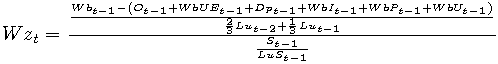 w którym poszczególne symbole oznaczają:Wzt – wskaźnik zwiększający dla szkół danego typu, w których jest realizowany obowiązek szkolny lub obowiązek nauki, niebędących szkołami specjalnymi w 2026 r.,Wbt–1 – wydatki bieżące poniesione w 2025 r. z budżetu jednostki samorządu terytorialnego na prowadzenie przez tę jednostkę szkół danego typu, w których jest realizowany obowiązek szkolny lub obowiązek nauki, niebędących szkołami specjalnymi, z tym że do tych wydatków nie wlicza się wsparcia:1)	wydatkowanego zgodnie z art. 65 ust. 28a ustawy z dnia 31 marca 2020 r. o zmianie ustawy o szczególnych rozwiązaniach związanych z zapobieganiem, przeciwdziałaniem i zwalczaniem COVID-19, innych chorób zakaźnych oraz wywołanych nimi sytuacji kryzysowych oraz niektórych innych ustaw w związku z art. 9 ustawy z dnia 17 listopada 2021 r. o zmianie ustawy o szczególnych rozwiązaniach związanych z zapobieganiem, przeciwdziałaniem i zwalczaniem COVID-19, innych chorób zakaźnych oraz wywołanych nimi sytuacji kryzysowych oraz niektórych innych ustaw;2)	uzyskanego na podstawie przepisów wydanych na podstawie art. 65 ust. 36 ustawy z dnia 31 marca 2020 r. o zmianie ustawy o szczególnych rozwiązaniach związanych z zapobieganiem, przeciwdziałaniem i zwalczaniem COVID-19, innych chorób zakaźnych oraz wywołanych nimi sytuacji kryzysowych oraz niektórych innych ustaw i wydatkowanego na podstawie tych przepisów,Ot–1 – wykonane w 2025 r. w budżecie jednostki samorządu terytorialnego dochody z tytułu opłat za wyżywienie w prowadzonych przez tę jednostkę szkołach danego typu, w których jest realizowany obowiązek szkolny lub obowiązek nauki, niebędących szkołami specjalnymi,WbUEt–1 – poniesione w 2025 r. z budżetu jednostki samorządu terytorialnego wydatki bieżące finansowane z udziałem środków pochodzących z budżetu Unii Europejskiej na prowadzenie przez tę jednostkę szkół danego typu, w których jest realizowany obowiązek szkolny lub obowiązek nauki, niebędących szkołami specjalnymi,Dpt–1 – wykorzystaną w 2025 r. przez jednostkę samorządu terytorialnego kwotę dotacji, o której mowa w art. 55 ust. 3 ustawy z dnia 27 października 2017 r. o finansowaniu zadań oświatowych, dla prowadzonych przez tę jednostkę szkół danego typu, w których jest realizowany obowiązek szkolny lub obowiązek nauki, niebędących szkołami specjalnymi,WbIt–1 – poniesione w 2025 r. z budżetu jednostki samorządu terytorialnego wydatki bieżące na finansowanie działalności internatów w prowadzonych przez tę jednostkę szkołach danego typu, w których jest realizowany obowiązek szkolny lub obowiązek nauki, niebędących szkołami specjalnymi,WbPt–1 – poniesione w 2025 r. z budżetu jednostki samorządu terytorialnego wydatki bieżące na realizację programów rządowych, o których mowa w art. 90u ust. 1 ustawy z dnia 7 września 1991 r. o systemie oświaty, w prowadzonych przez tę jednostkę szkołach danego typu, w których jest realizowany obowiązek szkolny lub obowiązek nauki, niebędących szkołami specjalnymi,WbUt–1 – poniesione w 2025 r. – w okresie, w którym jednostka samorządu terytorialnego otrzymała wsparcie, o którym mowa w art. 50 ust. 6 – z budżetu jednostki samorządu terytorialnego, inne niż wymienione w WbUEt–1, WbIt–1 i WbPt–1 wydatki bieżące na prowadzenie przez tę jednostkę szkół danego typu, w których jest realizowany obowiązek szkolny lub obowiązek nauki, niebędących szkołami specjalnymi, związane z kształceniem, wychowaniem i opieką nad dziećmi i uczniami, będącymi obywatelami Ukrainy, których pobyt na terytorium Rzeczypospolitej Polskiej jest uznawany za legalny na podstawie niniejszej ustawy albo którzy przebywają legalnie na terytorium Rzeczypospolitej Polskiej, w przypadku gdy przybyli na terytorium Rzeczypospolitej Polskiej z terytorium Ukrainy od dnia 24 lutego 2022 r. w związku z działaniami wojennymi prowadzonymi na terytorium tego państwa,St–1 – kwotę przewidzianą w części oświatowej subwencji ogólnej dla jednostki samorządu terytorialnego w 2025 r. na prowadzenie przez tę jednostkę szkół danego typu, w których jest realizowany obowiązek szkolny lub obowiązek nauki, niebędących szkołami specjalnymi, bez uwzględnienia kwoty przewidzianej w części oświatowej subwencji ogólnej dla jednostki samorządu terytorialnego na wychowanków internatów w prowadzonych przez tę jednostkę szkołach danego typu, w których jest realizowany obowiązek szkolny lub obowiązek nauki, niebędących szkołami specjalnymi,LuSt–1 – liczbę dzieci objętych wczesnym wspomaganiem rozwoju, uczniów i uczestników zajęć rewalidacyjno-wychowawczych, przyjętą do naliczenia części oświatowej subwencji ogólnej dla jednostki samorządu terytorialnego w 2025 r. w prowadzonych przez jednostkę samorządu terytorialnego szkołach danego typu, w których jest realizowany obowiązek szkolny lub obowiązek nauki, niebędących szkołami specjalnymi,Lut–2 – liczbę dzieci objętych wczesnym wspomaganiem rozwoju, uczniów i uczestników zajęć rewalidacyjno-wychowawczych, ustaloną na podstawie danych systemu informacji oświatowej według stanu na dzień 30 września 2024 r., w prowadzonych przez jednostkę samorządu terytorialnego szkołach danego typu, w których jest realizowany obowiązek szkolny lub obowiązek nauki, niebędących szkołami specjalnymi, z wyłączeniem dzieci i uczniów będących obywatelami Ukrainy, których pobyt na terytorium Rzeczypospolitej Polskiej jest uznawany za legalny na podstawie niniejszej ustawy albo którzy przebywają legalnie na terytorium Rzeczypospolitej Polskiej, w przypadku gdy przybyli na terytorium Rzeczypospolitej Polskiej z terytorium Ukrainy od dnia 24 lutego 2022 r. w związku z działaniami wojennymi prowadzonymi na terytorium tego państwa,Lut–1 – liczbę dzieci objętych wczesnym wspomaganiem rozwoju, uczniów i uczestników zajęć rewalidacyjno-wychowawczych, ustaloną na podstawie danych systemu informacji oświatowej według stanu na dzień 30 września 2025 r., w prowadzonych przez jednostkę samorządu terytorialnego szkołach danego typu, w których jest realizowany obowiązek szkolny lub obowiązek nauki, niebędących szkołami specjalnymi, z wyłączeniem dzieci i uczniów będących obywatelami Ukrainy, których pobyt na terytorium Rzeczypospolitej Polskiej jest uznawany za legalny na podstawie niniejszej ustawy albo którzy przebywają legalnie na terytorium Rzeczypospolitej Polskiej, w przypadku gdy przybyli na terytorium Rzeczypospolitej Polskiej z terytorium Ukrainy od dnia 24 lutego 2022 r. w związku z działaniami wojennymi prowadzonymi na terytorium tego państwa, na których jednostka samorządu terytorialnego otrzymała w 2025 r. wsparcie, o którym mowa w art. 50 ust. 6.11. W roku 2026 wskaźnik zwiększający, o którym mowa w art. 14 ust. 2 ustawy z dnia 27 października 2017 r. o finansowaniu zadań oświatowych, oblicza się według następującego wzoru:w którym poszczególne symbole oznaczają:Wzt – wskaźnik zwiększający dla szkół danego typu będących szkołami specjalnymi w 2026 r.,Wbt–1 – wydatki bieżące poniesione w 2025 r. z budżetu jednostki samorządu terytorialnego na prowadzenie przez tę jednostkę szkół danego typu będących szkołami specjalnymi, z tym że do tych wydatków nie wlicza się wsparcia:1)	wydatkowanego zgodnie z art. 65 ust. 28a ustawy z dnia 31 marca 2020 r. o zmianie ustawy o szczególnych rozwiązaniach związanych z zapobieganiem, przeciwdziałaniem i zwalczaniem COVID-19, innych chorób zakaźnych oraz wywołanych nimi sytuacji kryzysowych oraz niektórych innych ustaw w związku z art. 9 ustawy z dnia 17 listopada 2021 r. o zmianie ustawy o szczególnych rozwiązaniach związanych z zapobieganiem, przeciwdziałaniem i zwalczaniem COVID-19, innych chorób zakaźnych oraz wywołanych nimi sytuacji kryzysowych oraz niektórych innych ustaw;2)	uzyskanego na podstawie przepisów wydanych na podstawie art. 65 ust. 36 ustawy z dnia 31 marca 2020 r. o zmianie ustawy o szczególnych rozwiązaniach związanych z zapobieganiem, przeciwdziałaniem i zwalczaniem COVID-19, innych chorób zakaźnych oraz wywołanych nimi sytuacji kryzysowych oraz niektórych innych ustaw i wydatkowanego na podstawie tych przepisów,Ot–1 – wykonane w 2025 r. w budżecie jednostki samorządu terytorialnego dochody z tytułu opłat za wyżywienie w prowadzonych przez tę jednostkę szkołach danego typu będących szkołami specjalnymi,WbUEt–1 – poniesione w 2025 r. z budżetu jednostki samorządu terytorialnego wydatki bieżące finansowane z udziałem środków pochodzących z budżetu Unii Europejskiej na prowadzenie przez tę jednostkę szkół danego typu będących szkołami specjalnymi,Dpt–1 – wykorzystaną w 2025 r. przez jednostkę samorządu terytorialnego kwotę dotacji, o której mowa w art. 55 ust. 3 ustawy z dnia 27 października 2017 r. o finansowaniu zadań oświatowych, dla prowadzonych przez tę jednostkę szkół danego typu będących szkołami specjalnymi,WbIt–1 – poniesione w 2025 r. z budżetu jednostki samorządu terytorialnego wydatki bieżące na finansowanie działalności internatów w prowadzonych przez tę jednostkę szkołach danego typu będących szkołami specjalnymi,WbPt–1 – poniesione w 2025 r. z budżetu jednostki samorządu terytorialnego wydatki bieżące na realizację programów rządowych, o których mowa w art. 90u ust. 1 ustawy z dnia 7 września 1991 r. o systemie oświaty, w prowadzonych przez tę jednostkę szkołach danego typu będących szkołami specjalnymi,WbUt–1 – poniesione w 2025 r. – w okresie, w którym jednostka samorządu terytorialnego otrzymała wsparcie, o którym mowa w art. 50 ust. 6 – z budżetu jednostki samorządu terytorialnego, inne niż wymienione w WbUEt–1, WbIt–1 i WbPt–1 wydatki bieżące na prowadzenie przez tę jednostkę szkół danego typu będących szkołami specjalnymi, związane z kształceniem, wychowaniem i opieką nad dziećmi i uczniami będącymi obywatelami Ukrainy, których pobyt na terytorium Rzeczypospolitej Polskiej jest uznawany za legalny na podstawie niniejszej ustawy albo którzy przebywają legalnie na terytorium Rzeczypospolitej Polskiej, w przypadku gdy przybyli na terytorium Rzeczypospolitej Polskiej z terytorium Ukrainy od dnia 24 lutego 2022 r. w związku z działaniami wojennymi prowadzonymi na terytorium tego państwa,St–1 – kwotę przewidzianą w części oświatowej subwencji ogólnej dla jednostki samorządu terytorialnego w 2025 r. na prowadzenie przez tę jednostkę szkół danego typu będących szkołami specjalnymi, bez uwzględnienia kwoty przewidzianej w części oświatowej subwencji ogólnej dla jednostki samorządu terytorialnego na wychowanków internatów w prowadzonych przez tę jednostkę szkołach danego typu będących szkołami specjalnymi,LuSt–1 – liczbę dzieci objętych wczesnym wspomaganiem rozwoju, uczniów i uczestników zajęć rewalidacyjno-wychowawczych, przyjętą do naliczenia części oświatowej subwencji ogólnej dla jednostki samorządu terytorialnego w 2025 r. w prowadzonych przez jednostkę samorządu terytorialnego szkołach danego typu będących szkołami specjalnymi,Lut–2 – liczbę dzieci objętych wczesnym wspomaganiem rozwoju, uczniów i uczestników zajęć rewalidacyjno-wychowawczych, ustaloną na podstawie danych systemu informacji oświatowej według stanu na dzień 30 września 2024 r., w prowadzonych przez jednostkę samorządu terytorialnego szkołach danego typu będących szkołami specjalnymi, z wyłączeniem dzieci i uczniów będących obywatelami Ukrainy, których pobyt na terytorium Rzeczypospolitej Polskiej jest uznawany za legalny na podstawie niniejszej ustawy albo którzy przebywają legalnie na terytorium Rzeczypospolitej Polskiej, w przypadku gdy przybyli na terytorium Rzeczypospolitej Polskiej z terytorium Ukrainy od dnia 24 lutego 2022 r. w związku z działaniami wojennymi prowadzonymi na terytorium tego państwa,Lut–1 – liczbę dzieci objętych wczesnym wspomaganiem rozwoju, uczniów i uczestników zajęć rewalidacyjno-wychowawczych, ustaloną na podstawie danych systemu informacji oświatowej według stanu na dzień 30 września 2025 r., w prowadzonych przez jednostkę samorządu terytorialnego szkołach danego typu będących szkołami specjalnymi, z wyłączeniem dzieci i uczniów, na których jednostka samorządu terytorialnego otrzymała w 2025 r. wsparcie, o którym mowa w art. 50 ust. 6, będących obywatelami Ukrainy, których pobyt na terytorium Rzeczypospolitej Polskiej jest uznawany za legalny na podstawie niniejszej ustawy albo którzy przebywają legalnie na terytorium Rzeczypospolitej Polskiej, w przypadku gdy przybyli na terytorium Rzeczypospolitej Polskiej z terytorium Ukrainy od dnia 24 lutego 2022 r. w związku z działaniami wojennymi prowadzonymi na terytorium tego państwa.”;30)	po art. 50c dodaje się art. 50d w brzmieniu:„Art. 50d. Zatrudnienie asystentów międzykulturowych, o których mowa w art. 165 ust. 8a ustawy z dnia 14 grudnia 2016 r. – Prawo oświatowe, w szkołach, do których uczęszczają uczniowie, których pobyt na terytorium Rzeczypospolitej Polskiej jest uznawany za legalny na podstawie niniejszej ustawy albo którzy przebywają legalnie na terytorium Rzeczypospolitej Polskiej, w przypadku gdy przybyli na terytorium Rzeczypospolitej Polskiej z terytorium Ukrainy od dnia 24 lutego 2022 r. w związku z działaniami wojennymi prowadzonymi na terytorium tego państwa, jest finansowane z Funduszu Pomocy.”;31)	art. 52a otrzymuje brzmienie:„Art. 52a.	Do dzieci, na które jednostki samorządu terytorialnego otrzymały wsparcie, o którym mowa w art. 50 ust. 6, nie stosuje się przepisów art. 50 ust. 2, 4 i 5 oraz art. 51 ustawy z dnia 27 października 2017 r. o finansowaniu zadań oświatowych, w miesiącach objętych tym wsparciem.”;32)	w art. 55b:a)	w ust. 1 wyrazy „W latach szkolnych 2022/2023 i 2023/2024” zastępuje się wyrazami „W latach szkolnych 2022/2023–2024/2025”;b)	po ust. 1 dodaje się ust. 1a w brzmieniu:„1a.	W przypadku uczniów, którzy zgodnie z ust. 1, rozpoczęli w latach szkolnych 2022/2023 i 2023/2024 dodatkową naukę języka polskiego, prawo do tej nauki przysługuje na okres nie dłuższy niż 36 miesięcy, licząc od dnia rozpoczęcia przez ucznia tej nauki. Do okresu tego wlicza się ferie szkolne i inne dni wolne od zajęć dydaktyczno-wychowawczych.”;33)	w art. 56 wyrazy „W latach szkolnych 2021/2022–2023/2024” zastępuje się wyrazami „W latach szkolnych 2021/2022–2024/2025”;34)	w art. 56a wyrazy „31 sierpnia 2024 r.” zastępuje się wyrazami „31 sierpnia 2025 r.”;35)	w art. 57 wyrazy „W latach szkolnych 2021/2022–2023/2024” zastępuje się wyrazami „W latach szkolnych 2021/2022–2024/2025”;36)	po art. 57 dodaje się art. 57a w brzmieniu:„Art. 57a.	W roku szkolnym 2024/2025 na stanowisku asystenta międzykulturowego, o którym mowa w art. 165 ust. 8a ustawy z dnia 14 grudnia 2016 r. – Prawo oświatowe, może być zatrudniona osoba nieposiadająca obywatelstwa polskiego, jeżeli posiada znajomość języka polskiego w mowie i piśmie w stopniu umożliwiającym pomoc uczniowi, który nie zna języka polskiego albo zna go na poziomie niewystarczającym do korzystania z nauki. Wymogu znajomości języka polskiego potwierdzonej dokumentem, o którym mowa w art. 11 ust. 3 ustawy z dnia 21 listopada 2008 r. o pracownikach samorządowych, nie stosuje się.”;37)	w art. 58 w ust. 1 we wprowadzeniu do wyliczenia i w ust. 3 we wprowadzeniu do wyliczenia wyrazy „31 sierpnia 2024 r.” zastępuje się wyrazami „31 sierpnia 2025 r.”;38)	po art. 58a dodaje się art. 58b i art. 58c w brzmieniu:„Art. 58b. 1. W roku szkolnym 2024/2025 egzamin ósmoklasisty, o którym mowa 
w rozdziale 3b ustawy z dnia 7 września 1991 r. o systemie oświaty, dla uczniów 
i słuchaczy będących obywatelami Ukrainy, których pobyt na terytorium Rzeczypospolitej Polskiej jest uznawany za legalny na podstawie niniejszej ustawy albo którzy przebywają legalnie na terytorium Rzeczypospolitej Polskiej, w przypadku gdy przybyli na terytorium Rzeczypospolitej Polskiej z terytorium Ukrainy od dnia 24 lutego 2022 r. w związku z działaniami wojennymi prowadzonymi na terytorium tego państwa, jest przeprowadzany z matematyki i języka obcego nowożytnego.2. W roku szkolnym 2024/2025 uczeń i słuchacz, o którym mowa w ust. 1, może przystąpić do egzaminu ósmoklasisty z języka polskiego.3. W przypadku, o którym mowa w ust. 2, rodzice ucznia lub słuchacz:1)	w deklaracji, o której mowa w art. 44zy ust. 1 ustawy z dnia 7 września 1991 r. 
o systemie oświaty, informują o zamiarze przystąpienia do egzaminu ósmoklasisty z języka polskiego;2)	mogą złożyć dyrektorowi szkoły, nie później niż na 3 miesiące przed terminem egzaminu ósmoklasisty, pisemną informację o rezygnacji z przystąpienia do egzaminu ósmoklasisty z języka polskiego.4. W przypadku ucznia lub słuchacza, który nie przystąpił do egzaminu ósmoklasisty z języka polskiego, w zaświadczeniu o szczegółowych wynikach egzaminu ósmoklasisty, w miejscu przeznaczonym na wpisanie wyniku egzaminu ósmoklasisty z języka polskiego, wpisuje się odpowiednio „nie przystępował” albo „nie przystępowała”.Art. 58c.	W przypadku uczniów i słuchaczy, którzy nie przystępowali do egzaminu ósmoklasisty z języka polskiego na podstawie art. 58b ocenę z języka polskiego, wymienioną na świadectwie ukończenia szkoły podstawowej, przelicza się na punkty w następujący sposób:1)	za ocenę celującą – przyznaje się 35 punktów;2)	za ocenę bardzo dobrą – przyznaje się 30 punktów;3)	za ocenę dobrą – przyznaje się 25 punktów;4)	za ocenę dostateczną – przyznaje się 15 punktów.”;39)	w art. 61 w ust. 1, w art. 63 w ust. 1 i w ust. 3 we wprowadzeniu do wyliczenia oraz w art. 64 w ust. 1 wyrazy „przez okres 28 miesięcy” zastępuje się wyrazami „do dnia wskazanego w art. 2 ust. 1”;40)	po art. 64a dodaje się art. 64b w brzmieniu:„Art. 64b. Od dnia 1 lipca 2024 r. do dnia wskazanego w art. 2 ust 1, obywatel Ukrainy przebywający na terytorium Rzeczypospolitej Polskiej w okresie pobytu zgodnego z obowiązującymi przepisami, w przypadkach, o których mowa w art. 22 ust. 1, posiadający uzyskany w Ukrainie dyplom:1)	jednolitych studiów na kierunku psychologia albo2)	dyplom ukończenia studiów pierwszego stopnia na kierunku psychologia i drugiego stopnia na kierunku psychologia– zakończonych uzyskaniem tytułu zawodowego specjalisty na kierunku psychologia albo magistra na kierunku psychologia, może świadczyć usługi psychologiczne obywatelom Ukrainy przebywającym na terytorium Rzeczypospolitej Polskiej, w tym może udzielać świadczeń opieki zdrowotnej z zakresu opieka psychiatryczna i leczenie uzależnień.”;41)	w art. 68 dotychczasową treść oznacza się jako ust. 1 i dodaje się ust. 2 w brzmieniu:„2. Osoba użyczająca lokal może w każdej chwili pisemnie wezwać obywatela Ukrainy, o którym mowa w art. 1 ust. 1, do jego opuszczenia, wyznaczając termin na opuszczenie lokalu nie krótszy niż 14 dni. Na wniosek osoby użyczającej lokal lub obywatela Ukrainy, wezwanego do opuszczenia lokalu, wojewoda zapewnia pomoc, o której mowa w art. 12.”;42)	w art. 71f dotychczasową treść oznacza się jako ust. 1 i dodaje się ust. 2 w brzmieniu:„2. Zaświadczenie lekarskie, o którym mowa w ust. 1, wystawione w zagranicznym zakładzie leczniczym lub przez zagranicznego lekarza powinno zawierać:1)	nazwę zagranicznego zakładu leczniczego lub imię i nazwisko zagranicznego lekarza, opatrzone datą wystawienia i podpisem;2)	początkową i końcową datę niezdolności do pracy.”;43)	po art. 100d dodaje się art. 100e w brzmieniu:„Art. 100e. 1. W okresie do dnia 31 grudnia 2024 r. bieg terminów na wydanie przez ministra właściwego do spraw zdrowia decyzji administracyjnych, na podstawie art. 61 i art. 64, nie rozpoczyna się, a rozpoczęty ulega zawieszeniu na ten okres.2. Czynności dokonane w okresie, o którym mowa w ust. 1, w postępowaniach w sprawach, o których mowa w ust. 1, są skuteczne.3. W okresie, o którym mowa w ust. 1:1)	przepisów o bezczynności organu oraz o obowiązku organu prowadzącego postępowanie w sprawach, o których mowa w ust. 1, do powiadamiania strony lub uczestnika postępowania o niezałatwieniu sprawy w terminie nie stosuje się;2)	organowi prowadzącemu postępowanie w sprawach, o których mowa w ust. 1, nie wymierza się grzywny ani nie zasądza się od niego sum pieniężnych na rzecz skarżących za niewydanie rozstrzygnięć w terminach określonych przepisami prawa.4. Zaprzestanie czynności przez organ prowadzący postępowanie w sprawach, o których mowa w ust. 1, lub ich dokonywanie z opóźnieniem, w okresie, o którym mowa w ust. 1, nie może być podstawą wywodzenia środków prawnych dotyczących bezczynności, przewlekłości lub naruszenia prawa strony do rozpoznania sprawy bez zbędnej zwłoki.”.Art. 2. W ustawie z dnia 5 grudnia 1996 r. o zawodach lekarza i lekarza dentysty (Dz. U. z 2023 r. poz. 1516, 1617, 1831 i 1972) w art. 7:1)	w ust. 2e wyrazy „w terminie 7 dni” zastępuje się wyrazami „w terminie 30 dni”;2)	w ust. 13 wyrazy „w terminie 7 dni” zastępuje się wyrazami „w terminie 30 dni”;3)	dodaje się ust. 23 i 24 w brzmieniu:„23. Okręgowa rada lekarska przyznaje prawo wykonywania zawodu oraz wydaje dokument „Prawo wykonywania zawodu lekarza” albo „Prawo wykonywania zawodu lekarza dentysty”, o którym mowa w ust. 2e i 13, po przedłożeniu przez wnioskodawcę dokumentu poświadczającego znajomość języka polskiego minimum na poziomie B1 wymienionego w wykazie dokumentów poświadczających znajomość języka polskiego minimum na poziomie B1, ogłoszonym przez ministra właściwego do spraw zdrowia w Biuletynie Informacji Publicznej.24. Przepisu ust. 21 nie stosuje się w przypadku gdy podstawą odmowy przyznania prawa wykonywania zawodu jest nieprzedłożenie dokumentu, o którym mowa w ust. 23.”.Art. 3. W ustawie z dnia 27 sierpnia 1997 r. o rehabilitacji zawodowej i społecznej oraz zatrudnianiu osób niepełnosprawnych (Dz. U. z 2024 r. poz. 44) po art. 68c dodaje się art. 68c1 i art. 68c2 w brzmieniu: „Art. 68c1. 1. Do stanu zatrudnienia, o którym mowa w art. 21 ust. 1, nie wlicza się również osób niebędących osobami niepełnosprawnymi, które przekroczyły odcinek granicy Rzeczypospolitej Polskiej z Ukrainą w związku z konfliktem zbrojnym na terytorium tego państwa, a przebywających na urlopie bezpłatnym udzielonym w związku z ich uczestniczeniem w działaniach wojennych na terytorium Ukrainy – w odniesieniu do wpłat na Fundusz za miesiące przypadające w okresie trwania tych działań, począwszy od 1 marca 2024 r. do 31 grudnia 2024 r.2. Do liczby ogółem dzieci, wychowanków, uczniów, studentów lub słuchaczy, o której mowa w art. 21 ust. 2d, nie wlicza się osób niebędących osobami niepełnosprawnymi, które przekroczyły odcinek granicy Rzeczypospolitej Polskiej z Ukrainą w związku z konfliktem zbrojnym na terytorium tego państwa – w odniesieniu do wpłat należnych za miesiące przypadające w okresie trwania tego konfliktu, nie dłuższym jednak niż do 31 grudnia 2024 r.  Art. 68c2. 1. Osoba, o której mowa w art. 68c1 ust. 1, podlega wyłączeniu ze stanu zatrudnienia u wszystkich pracodawców, u których jest zatrudniona, łącznie do pełnego wymiaru czasu pracy. W przypadku zatrudnienia u więcej niż jednego pracodawcy w wymiarze czasu pracy przekraczającym ogółem pełny wymiar czasu pracy, osoba ta podlega wyłączeniu ze stanu zatrudnienia tego pracodawcy, który zatrudnił ją jako pierwszy.2. Pracodawca zatrudniający osoby, o których mowa w art. 68c1 ust. 1, przekazuje Funduszowi wykaz ich numerów PESEL oraz daty ich zatrudnienia w deklaracji wpłat na ten Fundusz.”.Art. 4. W ustawie z dnia 13 czerwca 2003 r. o udzielaniu cudzoziemcom ochrony na terytorium Rzeczypospolitej Polskiej (Dz. U. z 2023 r. poz. 1504) wprowadza się następujące zmiany:1)	w art. 106 uchyla się ust. 2 i 3;2)	w art. 110:a)	ust. 10 otrzymuje brzmienie:„10. Szef Urzędu unieważnia zaświadczenie, o którym mowa w ust. 5, w przypadku:1)	ujawnienia, że cudzoziemiec:a)	po wydaniu tego zaświadczenia uzyskał dokument pobytowy, o którym mowa w art. 8 ust. 1 dyrektywy Rady 2001/55/WE z dnia 20 lipca 2001 r. w sprawie minimalnych standardów przyznawania tymczasowej ochrony na wypadek masowego napływu wysiedleńców oraz środków wspierających równowagę wysiłków między Państwami Członkowskimi związanych z przyjęciem takich osób wraz z jego następstwami (Dz. Urz. UE L 212 z 07.08.2001, str. 12 – Dz. Urz. UE Polskie wydanie specjalne, rozdz. 19, t. 4, str. 162), wydany przez organ innego niż Rzeczpospolita Polska państwa członkowskiego Unii Europejskiej, lubb)	nie był uprawniony do jego uzyskania, lub2)	pisemnego zawiadomienia przez cudzoziemca Szefa Urzędu o zrzeczeniu się prawa do korzystania z ochrony czasowej na terytorium Rzeczypospolitej Polskiej.”,b)	po ust. 10 dodaje się ust. 10a w brzmieniu:„10a. Zaświadczenie, o którym mowa w ust. 5, unieważnia się przez wprowadzenie do rejestru, o którym mowa w art. 119 ust. 1 pkt 5, informacji o unieważnieniu. Dniem unieważnienia zaświadczenia jest dzień wprowadzenia informacji do rejestru.”,c)	ust. 11 otrzymuje brzmienie:„11. W przypadku, o którym mowa w ust. 10, Szef Urzędu zawiadamia cudzoziemca, o którym mowa w ust. 10, o unieważnieniu zaświadczenia i obowiązku jego zwrotu. Jeżeli Szef Urzędu unieważnił zaświadczenie, o którym mowa w ust. 5, na podstawie ust. 10 pkt 1 lit. a, i cudzoziemiec nie przebywa na terytorium Rzeczypospolitej Polskiej, Szef Urzędu zawiadamia go o tym unieważnieniu i obowiązku zwrotu tego zaświadczenia, o ile znany jest adres pobytu tego cudzoziemca w innym niż Rzeczpospolita Polska państwie członkowskim Unii Europejskiej. Cudzoziemiec zwraca zaświadczenie w terminie 15 dni od dnia doręczenia zawiadomienia.”,d)	dodaje się ust. 12 w brzmieniu:„12. W przypadku gdy Szef Urzędu zawiadomił cudzoziemca o unieważnieniu zaświadczenia i obowiązku jego zwrotu, i cudzoziemiec przebywa na terytorium Rzeczypospolitej Polskiej, stosuje się przepis art. 299 ust. 6 pkt 1, ust. 7, 8 i 10 ustawy z dnia 12 grudnia 2013 r. o cudzoziemcach, przy czym termin opuszczenia terytorium Rzeczypospolitej Polskiej biegnie od dnia następującego po dniu doręczenia zawiadomienia.”.Art. 5. W ustawie z dnia 24 września 2010 r. o ewidencji ludności (Dz.U. z 2022 r. poz. 1191 oraz z 2023 r. poz. 497, 1394 i 1941) w art. 8:1)	w pkt 24a:a)	lit. c otrzymuje brzmienie:„c)	NUE – w przypadku cudzoziemca niewymienionego w lit. a, b, c, e,”,b)	dodaje się lit. e w brzmieniu:„e)	CUKR – w przypadku osoby, która zmieniła status UKR w trybie określonym w art. 42 ust. 13, art. 42c lub art. 42d  ustawy  z dnia 12 marca 2022 r. o pomocy obywatelom Ukrainy w związku z konfliktem zbrojnym na terytorium tego państwa.”;2)	po pkt 24a dodaje się pkt 24b w brzmieniu:„24b)	przyczynę nadania lub utraty statusu, o którym mowa w pkt 24a lit. d;”.Art. 6. W ustawie z dnia 15 lipca 2011 r. o zawodach pielęgniarki i położnej (Dz. U. z 2022 r. poz. 2702 i 2705 oraz z 2023 r. poz. 185 i 1234) w art. 35a:1)	w ust. 6 wyrazy „w terminie 7 dni” zastępuje się wyrazami „w terminie 30 dni”;2)	w ust. 18 wyrazy „w terminie 7 dni” zastępuje się wyrazami „w terminie 30 dni”;3)	w ust. 26 skreśla się wyrazy „w okresie ogłoszenia stanu zagrożenia epidemicznego lubstanu epidemii”;4)	dodaje się ust. 28 i 29 w brzmieniu:„28. Okręgowa rada pielęgniarek i położnych przyznaje prawo wykonywania zawodu oraz wydaje dokument „Prawo wykonywania zawodu pielęgniarki” albo „Prawo wykonywania zawodu położnej”, o którym mowa w ust. 6 i 18, po przedłożeniu przez wnioskodawcę dokumentu poświadczającego znajomość języka polskiego minimum na poziomie B1 wymienionego w wykazie dokumentów poświadczających znajomość języka polskiego minimum na poziomie B1, ogłoszonym przez ministra właściwego do spraw zdrowia w Biuletynie Informacji Publicznej.29. Przepisu ust. 26 nie stosuje się w przypadku gdy podstawą odmowy przyznania prawa wykonywania zawodu jest nieprzedłożenie dokumentu, o którym mowa w ust. 28.”.Art. 7. W ustawie z dnia 14 grudnia 2016 r. – Prawo oświatowe (Dz. U. z 2023 r. poz. 900, 1672, 1718 i 2005) w art. 165 po ust. 8 dodaje się ust. 8a w brzmieniu:„8a.	W szkole może być zatrudniony przez dyrektora szkoły asystent międzykulturowy. Asystent międzykulturowy udziela osobom, o których mowa w ust. 7, pomocy w kontaktach ze środowiskiem szkolnym, a także współdziała z ich rodzicami oraz szkołą.”.Art. 8. 1. Jeżeli osoba, o której mowa w art. 1 ust. 2 pkt 2 lub 3 ustawy zmienianej w art. 1 w brzmieniu nadanym niniejszą ustawą, w okresie od dnia 24 lutego 2022 r. i przed wejściem w życie niniejszej ustawy przybyła legalnie na terytorium Rzeczypospolitej Polskiej z terytorium Ukrainy w związku z działaniami wojennymi prowadzonymi na terytorium tego państwa, stosuje się do niej art. 2 ust. 1 ustawy zmienianej w art. 1 od dnia wejścia w życie niniejszej ustawy.2. W przypadku, o którym mowa w ust. 1, termin, o którym mowa w art. 4 ust. 2 ustawy zmienianej w art. 1, biegnie od dnia wejścia w życie niniejszej ustawy.3. W przypadku, gdy osoba, o której mowa w ust. 1, posiada zaświadczenie potwierdzające korzystanie z ochrony czasowej, o którym mowa w art. 110 ust. 5 ustawy zmienianej w art. 2, Szef Urzędu do Spraw Cudzoziemców unieważnia to zaświadczenie w terminie 60 dni od dnia wejścia w życie niniejszej ustawy. Do unieważnienia zaświadczenia stosuje się art. 110 ust. 10a i 11 ustawy zmienianej w art. 2 w brzmieniu nadanym niniejszą ustawą i nie stosuje się art. 110 ust. 12 tej ustawy.4. Jeżeli w okresie od dnia 1 stycznia 2025 r. w imieniu osoby, o której mowa w ust. 1, został złożony wniosek o wydanie karty pobytu w przypadku, o którym mowa w art. 42c ustawy zmienianej w art. 1 w brzmieniu nadanym niniejszą ustawą, wymóg, o którym mowa w art. 42c pkt 1 ustawy zmienianej w art. 1 w brzmieniu nadanym niniejszą ustawą uznaje się za spełniony.Art. 9. Minister właściwy do spraw wewnętrznych ogłosi w Dzienniku Urzędowym Rzeczypospolitej Polskiej „Monitor Polski” komunikat określający dzień wdrożenia rozwiązań technicznych umożliwiających stosowanie przepisów art. 1 pkt 3 lit. h w zakresie dodawanego ust. 13d, art. 1 pkt 6, art. 1 pkt 26 oraz art. 5 pkt 1 lit. b.Art. 10. Minister właściwy do spraw informatyzacji w porozumieniu z ministrem właściwym do spraw wewnętrznych ogłosi w Dzienniku Urzędowym Rzeczypospolitej Polskiej „Monitor Polski” komunikat określający dzień wdrożenia rozwiązań technicznych umożliwiających stosowanie przepisów art. 1 pkt 3 lit. o, lit. p w zakresie dodawanego ust. 20c oraz art. 5 pkt 1 lit. a i pkt 2.Art. 11. Minister właściwy do spraw rodziny i minister właściwy do spraw oświaty 
i wychowania ogłoszą w Dzienniku Urzędowym Rzeczypospolitej Polskiej „Monitor Polski” komunikat określający dzień wdrożenia rozwiązań technicznych umożliwiających stosowanie przepisu art. 1 pkt 18.Art. 12. 1. Dane gromadzone w bazie danych wniosków, o której mowa w art. 13a ust. 1, ustawy zmienianej w art. 1, podlegają archiwizacji na zasadach i w trybie określonym w przepisach wydanych na podstawie art. 5 ust. 2 i 2b ustawy z dnia 14 lipca 1983 r. o narodowym zasobie archiwalnym i archiwach (Dz. U. z 2020 r. poz. 164).2. Minister właściwy do spraw informatyzacji przekazuje dane, o których mowa w ust. 1, do archiwum państwowego po upływie 3 lat od dnia wejścia w życie niniejszej ustawy.3. Do czasu przekazania danych, o których mowa w ust. 1, do archiwum państwowego dane te udostępnia się na podstawie przepisów dotychczasowych.Art. 13. Wnioski o wypłatę jednorazowego świadczenia pieniężnego, o którym mowa w art. 31 ustawy zmienianej w art. 1, złożone i nierozpatrzone do dnia wejścia w życie niniejszej ustawy, podlegają rozpatrzeniu na postawie ustawy zmienianej w art. 1, w brzmieniu dotychczasowym.Art. 14. Jeżeli obywatel Ukrainy złożył wniosek o wydanie karty pobytu w przypadku, o którym mowa w art. 42c ustawy zmienianej w art. 1, postępowania w sprawach, o których mowa w art. 42 ust. 13 ustawy zmienianej w art. 1 w brzmieniu nadanym niniejszą ustawą, wszczęte na podstawie wniosku tego obywatela Ukrainy i niezakończone przed dniem złożenia przez niego wniosku o wydanie karty pobytu umarza się.Art. 15. Do postępowań w sprawach udzielenia zezwolenia na pobyt czasowy wszczętych i niezakończonych do dnia wejścia w życie niniejszej ustawy stosuje się art. 42a ust. 1 ustawy zmienianej w art. 1 w brzmieniu nadanym niniejszą ustawą.Art. 16. Jeżeli obywatel Ukrainy przed dniem wejścia w życie niniejszej ustawy złożył wniosek o udzielenie zezwolenia na pobyt czasowy, o którym mowa w art. 42 ust. 13 pkt 4 ustawy zmienianej w art. 1 w brzmieniu nadanym niniejszą ustawą, i do dnia wejścia w życie niniejszej ustawy nie zostało wydane ostateczne postanowienie o odmowie wszczęcia postępowania w sprawie udzielenia zezwolenia na pobyt czasowy lub ostateczna decyzja o umorzeniu postępowania w sprawie udzielenia zezwolenia na pobyt czasowy, nie stosuje się przepisu art. 99 ust. 1 pkt 4 ustawy z dnia 12 grudnia 2013 r. o cudzoziemcach (Dz. U. z 2023 r. poz. 519, 185 i 547) w zakresie, w jakim przepis ten odwołuje się do udzielenia ochrony czasowej.Art. 17. 1. Obywatele Ukrainy, przebywający na terytorium Rzeczypospolitej Polskiej, których pobyt na terytorium Rzeczypospolitej Polskiej jest uznawany za legalny, zatrudniani jako wychowawcy oraz opiekunowie dziecięcy w instytucjonalnych formach pieczy zastępczej na podstawie przepisów dotychczasowych, którzy nie spełniają wymagań kwalifikacyjnych przewidzianych w niniejszej ustawie dla pracowników instytucjonalnych form pieczy zastępczej, mogą być zatrudniani w tych formach, nie dłużej jednak niż przez okres 6 miesięcy od dnia wejścia w życie niniejszej ustawy.2. Obywatele Ukrainy, przebywający na terytorium Rzeczypospolitej Polskiej, których pobyt na terytorium Rzeczypospolitej Polskiej jest uznawany za legalny, zatrudniani jako osoby pracujące z dziećmi w placówce wsparcia dziennego na podstawie przepisów dotychczasowych, którzy nie spełniają wymagań kwalifikacyjnych przewidzianych w niniejszej ustawie dla pracowników placówek wsparcia dziennego, mogą być zatrudniani w tych placówkach, nie dłużej jednak niż przez okres 6 miesięcy od dnia wejścia w życie niniejszej ustawy.Art. 18. 1. Osobie, będącej obywatelem Ukrainy, przebywającej na terytorium Rzeczypospolitej Polskiej, której pobyt na terytorium Rzeczypospolitej Polskiej jest uznawany za legalny, która przed dniem wejścia w życie niniejszej ustawy opuściła, po osiągnięciu pełnoletności, rodzinę zastępczą, rodzinny dom dziecka, placówkę opiekuńczo-wychowawczą lub regionalną placówkę opiekuńczo-terapeutyczną, o których mowa w ustawie z dnia 9 czerwca 2011 r. o wspieraniu rodziny i systemie pieczy zastępczej, w przypadku gdy umieszczenie w pieczy zastępczej nastąpiło na podstawie orzeczenia sądu, może w terminie 6 miesięcy od dnia wejścia w życie niniejszej ustawy wskazać osobę, która podejmuje się pełnienia funkcji opiekuna usamodzielnienia, przedstawić pisemną zgodę tej osoby oraz opracować wspólnie z opiekunem usamodzielnienia indywidualny program usamodzielnienia.2. Osoba, będąca obywatelem Ukrainy, przebywająca na terytorium Rzeczypospolitej Polskiej, której pobyt na terytorium Rzeczypospolitej Polskiej jest uznawany za legalny, która przed dniem wejścia w życie niniejszej ustawy opuściła, po osiągnięciu pełnoletności, ukraińską instytucjonalną pieczę zastępczą, może w terminie 6 miesięcy od dnia wejścia w życie niniejszej ustawy wskazać osobę, która podejmuje się pełnienia funkcji opiekuna usamodzielnienia, przedstawić pisemną zgodę tej osoby oraz opracować wspólnie z opiekunem usamodzielnienia indywidualny program usamodzielnienia.Art. 19.  Terminy, o których mowa w art. 22 ustawy zmienianej w art. 1, które przed dniem wejścia w życie niniejszej ustawy rozpoczęły swój bieg, nie ulegają wstrzymaniu.Art. 20. Dane, o których mowa w art. 25a ust. 5 ustawy zmienianej w art. 1, nieusunięte z systemu teleinformatycznego do dnia wejścia w życie niniejszej ustawy są przechowywane przez okres 36 miesięcy od ustania przesłanek, dla których dane te zostały wprowadzone.Art. 21. Do zdarzeń, które miały miejsce przed dniem wejścia w życie niniejszej ustawy, stosuje się art. 110 ust. 10 ustawy zmienianej w art. 4 w brzmieniu nadanym niniejszą ustawą.Art. 22. W sytuacji dużego napływu wysiedleńców z Ukrainy oświadczenie, o którym mowa w art. 4 ust. 13 w zdaniu trzecim i w ust. 15 ustawy zmienianej w art. 1 w brzmieniu dotychczasowym, może zostać przywrócone komunikatem ministra właściwego do spraw wewnętrznych, a jednorazowe świadczenie pieniężne, o którym mowa  w art. 31 ustawy zmienianej w art. 1 w brzmieniu dotychczasowym, komunikatem ministra właściwego do spraw polityki społecznej. Art. 23. Ustawa wchodzi w życie z dniem 1 lipca 2024 r., z wyjątkiem:1)	art. 1 pkt 3 lit. h w zakresie dodawanego ust. 13d, art. 1 pkt 6, art. 1 pkt 26 oraz art. 5 pkt 1 lit. b, które wchodzą w życie z dniem określonym w komunikacie, o którym mowa w art. 9;2)	art. 1 pkt 3 lit. o i p w zakresie dodawanego ust. 20c oraz art. 5 pkt 1 lit. a i pkt 2, które wchodzą w życie z dniem określonym w komunikacie, o którym mowa w art. 10;3)	art. 1 pkt 18, który wchodzi w życie z dniem określonym w komunikacie, o którym mowa w art. 11.